CUARTA SESIÓN DEL SEGUNDO PERÍODO DE LA DIPUTACIÓN PERMANENTE.PRIMER AÑO DE EJERCICIO CONSTITUCIONAL DE LA SEXAGÉSIMA SEGUNDA LEGISLATURA.19 de julio del año 2021.Diputada Presidenta Martha Loera Arámbula: Damos inicio a la Cuarta Sesión del Segundo Período de la Diputación Permanente correspondiente al Primer Año de Ejercicio Constitucional de la Sexagésima Segunda Legislatura. Se solicita a las Diputadas y Diputados que registremos nuestra asistencia mediante el sistema electrónico y a la Diputada Secretaria Olivia Martínez Leyva, se sirva informar sobre el número de integrantes de la Diputación Permanente que están presentes y si existe quorum para el desarrollo de la sesión. Diputada Secretaria Olivia Martínez Leyva:Diputada Presidenta, le informo: Hay quórum para dar inicio a la sesión. Diputada Presidenta Martha Loera Arámbula: Habiendo quórum, se declara abierta esta sesión y válidos los acuerdos que se aprueben en la misma. A solicitud de esta Presidencia y con fundamento en el artículo 39 de la Ley Orgánica del Congreso, se solicita la dispensa de la lectura del Orden del Día de esta sesión;  de la Minuta de la sesión anterior;  del Informe del trámite realizado respecto a las proposiciones con Punto de Acuerdo de la sesión anterior; así como del Informe de correspondencia y documentación recibida por el Congreso del Estado, toda vez que los documentos referidos fueron dados a conocer a los integrantes de la Legislatura con oportunidad y que ya se encuentran contenidos íntegramente en la Gaceta Parlamentaria de la página del Congreso, por lo que dicha solicitud, así como los documentos referidos, se someten a su consideración. No habiendo intervenciones, se somete a votación la referida propuesta de dispensa. Le solicito a la Diputada Luz Natalia Virgil Orona tome nota de la votación e informe sobre el resultado. Se abre el sistema.  Se cierra el sistema. Diputada Secretaria Luz Natalia Virgil Orona: Diputada Presidenta, el resultado de la votación es la siguiente: 11 votos a favor; 0 en contra; 0 abstenciones. 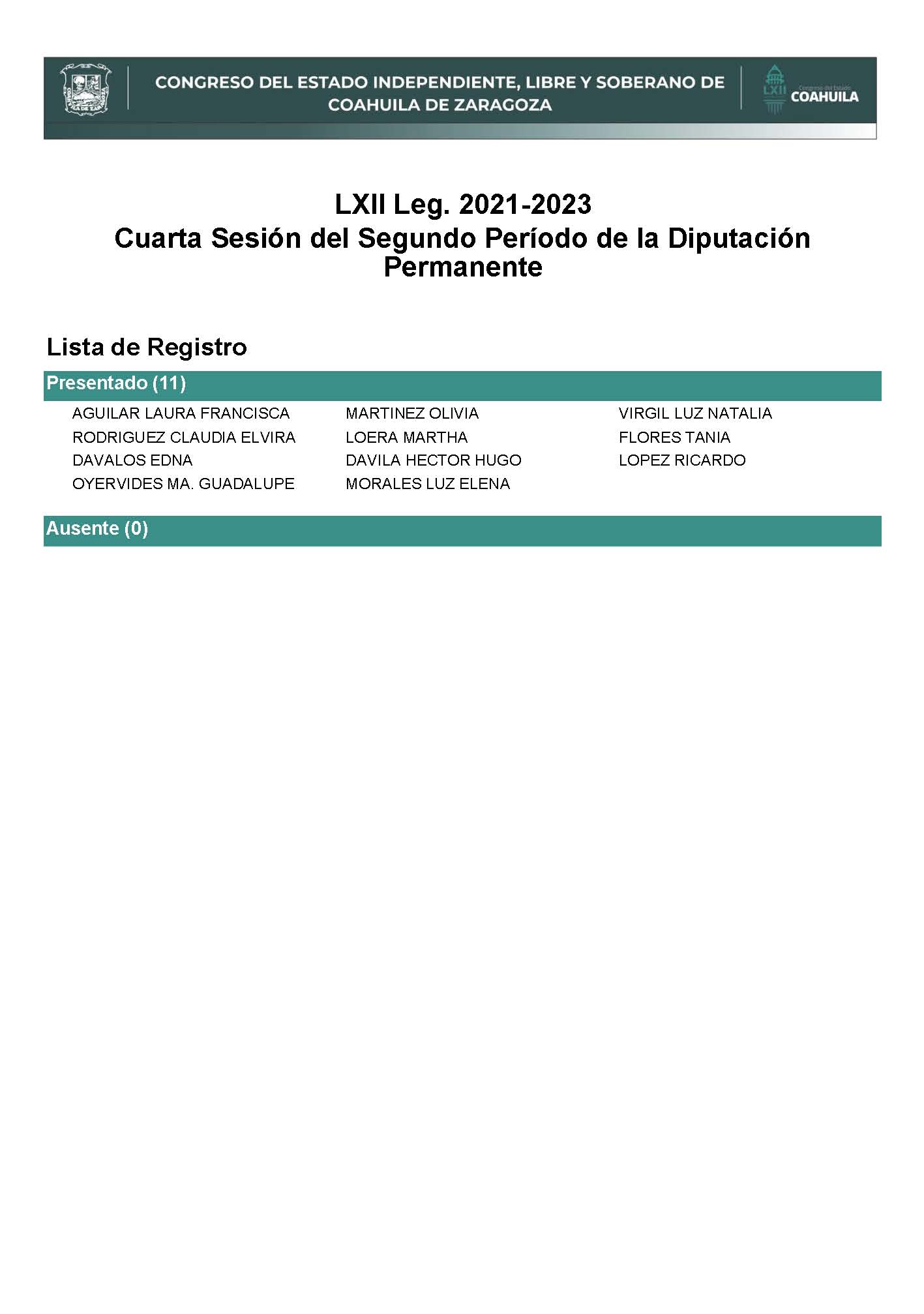 Diputada Presidenta Martha Loera Arámbula: Se aprueba por unanimidad la dispensa de la lectura de los documentos, así como el Orden del Día de esta sesión; la Minuta de la sesión anterior; el Informe del trámite realizado respecto a las proposiciones con Punto de Acuerdo de la sesión anterior y el Informe de correspondencia y documentación recibida por el Congreso del Estado.: Orden del Día de la Cuarta Sesión del Segundo Período de la Diputación Permanente, correspondiente al Primer Año de Ejercicio Constitucional de la Sexagésima Segunda Legislatura.19 de julio del año 2021.1.- Lista de asistencia de las Diputadas y Diputados integrantes de la Diputación Permanente de la Sexagésima Segunda Legislatura del Congreso del Estado.2.- Declaratoria de apertura de la Sesión. 3.- Lectura, discusión y, en su caso aprobación del Orden del Día propuesto para el desarrollo de la Sesión. 4.- Lectura, discusión y, en su caso, aprobación de la Minuta de la Sesión anterior.5.- Lectura del informe de correspondencia y documentación recibida por el Congreso del Estado.6.- Lectura del informe sobre el trámite realizado respecto a las Proposiciones con Puntos de Acuerdo que se presentaron en la sesión anterior.7.- Lectura, discusión y, en su caso, aprobación de Dictámenes en cartera: A.- Dictamen de la Comisión de Finanzas de la Sexagésima Segunda Legislatura del Congreso del Estado, Independiente, Libre y Soberano de Coahuila de Zaragoza, con relación a Iniciativa de Decreto enviada por el Presidente Municipal de Matamoros, Coahuila de Zaragoza, mediante el cual solicita la validación de un acuerdo aprobado por el Ayuntamiento, para enajenar a título de permuta un lote de terreno con una superficie total de 35,633.78 m2., ubicado en la Colonia “21 de Marzo” de esa ciudad, con el fin de permutarlo por lote de terreno con una superficie de 29,232.15 m2., ubicado en la Colonia “Villas Santa Cecilia” de esa ciudad, a favor del C. Ernesto Llamas Sotomayor, con objeto de tenerlo como reserva territorial para posteriormente se lleve a cabo la construcción de un hospital del IMSS-BIENESTAR, el cual fue desincorporado con Decreto número 72, publicado en el Periódico Oficial del Gobierno del Estado de fecha 18 de junio de 2021.B.- Dictamen con Punto de Acuerdo de la Comisión de Igualdad y no Discriminación, relativo a la proposición con punto de acuerdo “Con el objeto de exhortar respetuosamente al congreso de la unión para que a través de sus respectivas comisiones, lleven a cabo el estudio, dictamen y, en su caso, aprobación, de las iniciativas de reforma a la ley federal del trabajo, que amplían la licencia de paternidad”, que presenta la Diputada Luz Elena Guadalupe Morales Ñúñez, conjuntamente con las Diputadas y Diputados integrantes del Grupo Parlamentario “Miguel Ramos Arizpe”, del Partido Revolucionario Institucional”.8.- Proposiciones de Grupos Parlamentarios, Fracciones Parlamentarias y Diputadas y Diputados:A.- Proposición con Punto de Acuerdo que presenta la Diputada Olivia Martínez Leyva, conjuntamente con las Diputadas y los Diputados integrantes del Grupo Parlamentario “Miguel Ramos Arizpe” del Partido Revolucionario Institucional, “Con el objeto de exhortar al Ejecutivo Federal, para que, a través de Secretaría de Salud, refuercen las medidas establecidas en aeropuertos, referente al arribo de extranjeros a territorio nacional, a fin de facilitar la detección de posibles portadores del virus covid-19, con motivo del periodo vacacional de verano 2021”.De urgente y Obvia ResoluciónB.- Proposición con Punto de Acuerdo que presenta la Diputada Lizbeth Ogazón Nava, conjuntamente con las Diputadas del Grupo Parlamentario “Movimiento de Regeneración Nacional” del Partido MORENA, “Para que se envíe atento exhorto al Gobierno del Estado de Coahuila, “Para que se envíe atento exhorto a la Secretaría de Seguridad Pública, Fiscalía General del Estado, así como a las Policías Municipales de los 38 Municipios del Estado de Coahuila, con el fin de capacitar en el trato a la comunidad LGBTIQ+ y a su vez extender esta capacitación a las empresas de seguridad privada”. C.- Proposición con Punto de Acuerdo que presenta la Diputada Mayra Lucila Valdés González, conjuntamente con los Diputados integrantes del Grupo Parlamentario “Carlos Alberto Páez Falcón”, del Partido Acción Nacional, “Mediante el cual propone a esta H. Diputación Permanente, envíe un atento exhorto a los 38 Municipios del Estado, para que cumplan  con facilitar el acceso de los Regidores y Síndicos de Mayoría y de Representación Proporcional, a todos los documentos e informes a que tienen derecho en los términos de los Códigos Municipal y Financiero del Estado, y puedan cumplir con sus funciones, privilegiando la transparencia y la rendición de cuentas”.De urgente y Obvia ResoluciónD.- Proposición con Punto de Acuerdo que presenta la Diputada Tania Vanessa Flores Guerra, de la Fracción Parlamentaria “Evaristo Pérez Arreola”, del Partido Unidad Democrática de Coahuila, “Por el que se exhorta respetuosamente a la Secretaría de Fiscalización y Rendición de Cuentas del Gobierno del Estado, para que convoque y en caso de ser necesario, requiera y obligue a los Ayuntamientos del Estado de Coahuila a integrar las comisiones de enlace, antes de realizar las Actas de Entrega Recepción al cambio de administración,”.E.- Proposición con Punto de Acuerdo que presenta la Diputada Claudia Elvira Rodríguez Márquez de la Fracción Parlamentaria “Mario Molina Pasquel” del Partido Verde Ecologista de México, “Con el objeto de exhortar de manera respetuosa al Gobierno Federal a través de la Secretaría de Medio Ambiente y Recursos Naturales (SEMARNAT) y la Secretaría de Salud Federal, para que se ejecuten acciones que garanticen un correcto tratamiento de los residuos que se generan por pacientes que han sido tratados por covid-19, evitando con ello la posible propagación de agentes contaminantes que pudieran impactar de manera negativa contra el medio ambiente y la propia salud humana”.De urgente y Obvia Resolución	9.- Agenda Política:A.- Pronunciamiento que presenta la Diputada Luz Elena Guadalupe Morales Núñez conjuntamente con las Diputadas y los Diputados del Grupo Parlamentario “Miguel Ramos Arizpe” del Partido Revolucionario Institucional, en relación al “Día Internacional del Trabajo Doméstico no Remunerado”.B.- Pronunciamiento que presenta el Diputado Francisco Javier Cortez Gómez, conjuntamente con las Diputadas integrantes del Grupo Parlamentario “Movimiento Regeneración Nacional”, del Partido MORENA, “Respecto de la crisis de inseguridad y del estado de ingobernabilidad en que se encuentra saltillo, particularmente las colonias irregulares y olvidadas del sur-poniente de la ciudad, víctimas de la apatía, ineptitud y corrupción que priva en el gobierno de Manolo Jiménez Salinas, de la violación a los derechos humanos y de múltiples abusos por parte de los efectivos de seguridad pública municipal”.10.- Clausura de la Sesión y citatorio para la próxima Sesión.MINUTA DE LA TERCERA SESIÓN DEL SEGUNDO PERIODO DE LA DIPUTACIÓN PERMANENTE, CORRESPONDIENTE AL PRIMER AÑO DE EJERCICIO CONSTITUCIONAL DE LA SEXAGÉSIMA SEGUNDA LEGISLATURA DEL CONGRESO DEL ESTADO INDEPENDIENTE, LIBRE Y SOBERANO DE COAHUILA DE ZARAGOZA.En la Ciudad de Saltillo, Coahuila de Zaragoza, en el Salón de Sesiones del Congreso del Estado Independiente, Libre y Soberano de Coahuila de Zaragoza, siendo las 11:00 horas, con 24 minutos, del 13 de julio del año 2021, dio inicio la sesión con la asistencia de 10 de los 11 integrantes de la Diputación Permanente.1.-La Presidencia declaró abierta la sesión y válidos los acuerdos que en ella se tomaran.2.- La Presidencia puso a consideración la dispensa de la lectura y aprobación de los siguientes documentos: el orden del día, la minuta de la sesión anterior, la correspondencia recibida por el Congreso, y el cumplimiento de los acuerdos tomados en la sesión anterior, aprobándose por unanimidad de votos los documentos mencionados.SE CONOCIÓ Y RESOLVIÓ SOBRE LAS SIGUIENTES PROPOSICONES CON PUNTOS DE ACUERDO:4.- En virtud, de que no fue presentada como de urgente y obvia resolución “Exhortar al Ejecutivo Federal para que de acuerdo con sus competencias y atribuciones, garantice un aumento a los recursos del Programa de Ciencia, Tecnología e Innovación, en el proyecto de presupuesto de egresos para el año 2022, a fin de impulsar el desarrollo económico y tecnológico del País”, que presentó la Diputada Martha Loera Arámbula, por lo que la Presidencia la turnó para los efectos procedentes a la Comisión de Presupuesto.5.- En virtud, de que no fue presentada como de urgente y obvia resolución “Exportar a los Centros de Atención e Integración Familiar en los 38 Municipios del Estado a fin de que se elaboren protocolos que aborden la terapia de pareja como prevención de la violencia intrafamiliar”, que presentó la Diputada Laura Francisca Aguilar Tabares, por lo que la Presidencia la turnó para los efectos procedente a la Comisión de Igualdad y no Discriminación.6.- En virtud, de que, por mayoría de votos no fue calificada como de urgente y obvia resolución “Solicitar al Secretario de Finanzas del Estado que informe a esta Soberanía lo siguiente: A) El total de lo que se adeuda a los proveedores de obras y servicios del estado; B) El listado de todos los proveedores de la entidad a quienes aún se les adeuda, tomando como base el periodo comprendido entre 2009 y 2020 y; C) La relación de pagos que se han realizado a favor de todos los proveedores”, que presentó la Diputada Luz Natalia Virgil Orona, por lo que la Presidencia la turnó para los efectos procedente a la Comisión de Finanzas.7.- Se aprobó por mayoría de votos “Exhortar a la Secretaría de Economía y a la Secretaría del Trabajo y Previsión Social del Gobierno Federal, a la Secretaría de Economía y a la Secretaria del Trabajo del Estado de Coahuila, en el ámbito de sus respectivas competencias, diseñen y ejecuten un programa emergente para la diversificación y reactivación económica de la Región Carbonífera con el objeto de incentivar el crecimiento económico sostenible y se generen más fuentes de empleo”, que presentó la Diputada Tania Vanessa Flores Guerra.8.- Se aprobó por mayoría de votos “Exhortar al Gobierno Federal a través de la Secretaría de Energía, con el objeto de implementar políticas públicas y medidas tendientes a promover la producción y el uso de energías renovables para propiciar una cultura en su uso y manejo”, que presentó la Diputada Claudia Elvira Rodríguez Márquez, en este punto intervino en contra la Diputada Laura Francisca Aguilar Tabares, y a favor la Diputada María Guadalupe Oyervides Valdez.9.- Se aprobó por unanimidad de votos “Exhortar a los 38 Municipios del Estado para que, en el marco de su competencia y actuación, impulsen el reciclaje inclusivo, como beneficio no solo de la protección y conservación de un medio ambiente sano, sino también, en apoyo a las familias de las y los recicladores, que depende de esta actividad”, que presentó la Diputada Edna Ileana Dávalos Elizondo.10.- Se Aprobó por unanimidad de votos “Exhortar a los 38 Ayuntamientos del Estado, a fin de que prohíba en los reglamentos de establecimientos públicos y privados que actúen discriminatoriamente en contra de las muestras de afecto de la comunidad LGBTTIQ+, así como de toda expresión que manifieste la orientación sexual de las personas”, que presentaron las Diputadas y Diputados integrantes de la LXII Legislatura del Congreso del Estado de Coahuila, por conducto de la Diputada Lizbeth Ogazón Nava, en voz de la Diputada Laura Francisca Aguilar Tabares. En este punto intervino a favor el Diputado Ricardo López Campos, con los comentarios vertidos en este tema y registrados en el Diario de los Debates.11.- Se aprobó por unanimidad de votos “Exhortar al Titular de la Secretaría de Salud del Estado, al Dr. Roberto Bernal Gómez, para que se incrementen las medias de prevención contra del suicidio en Coahuila”, que presentó la Diputada Mayra Lucila Valdés González, en voz de la Diputada Luz Natalia Virgil Orona. En este punto intervino a favor la Diputada Laura Francisca Aguilar Tabres, proponiendo un agregado al punto de acuerdo, en el sentido que se incluya en exhorto a la Secretaria de Educación Pública del Estado, aceptando dicha propuesta la Diputada Virgil Orona.12.- Se aprobó por unanimidad de votos “Exhortar al Ejecutivo Federal para que, a través de la guardia nacional, se intensifiquen las medidas que garantizan la seguridad en las carreteras, con motivo del periodo vacacional de verano correspondiente al 2021”, que presentó la Diputada Olivia Martínez Leyva. En este punto intervinieron a favor las Diputadas Aguilar Tabares y Virgil Orona y el Diputado López Campos, proponiendo esta última, que se agregue al exhorto a la Secretaría de Seguridad Pública y a las Autoridades Municipales, propuesta aceptada por la Diputada Martínez Leyva.13.- En virtud, de que, por mayoría de votos no fue calificada como de urgente y obvia resolución “Solicitar a los titulares del Programa para el Rescate y Diversificación Económica de la Región Carbonífera” un reporte detallado sobre los resultados que ha arrojado hasta ahora este proyecto de restauración económica en dicha zona”, que presentó el Diputado Francisco Cortez Gómez, en voz de la Diputada Laura Francisca Aguilar Tabares, por lo que la Presidencia la turnó para los efectos procedentes a la Comisión de Desarrollo Económico, Competitividad y Turismo.14.- Se aprobó por unanimidad de votos “Solicitar al Presidente Municipal de Francisco I. Madero, Coahuila, que informe a esta Soberanía el estatus que guarda el proceso de sanción al C. Hugo Jurado Estrada, ex Director de Comunicación Social, y las razones por las que fue cambiado a otro cargo dentro del Municipio. Asimismo, que se le inicie un nuevo proceso de sanción por las expresiones vertidas en redes sociales de burla y odio hacia las mujeres, conducta que ya es reiterada en él, tal y como se acreditó por medios de comunicación en fecha reciente”, que presentaron las Diputadas y Diputados integrantes de la LXII Legislatura del Congreso del Estado de Coahuila, por conducto del Diputado Rodolfo Gerardo Walss Aurioles, en voz de la Diputada Luz Natalia Virgil Orona. Intervinieron a favor en este punto las Diputadas Aguilar Tabares y Martinez Leyva.15.- En virtud, de que, no fue presentada como de urgente y obvia resolución “Exhortar a la Secretaría de Medio Ambiente y Recursos Naturales del Gobierno Federal, a la Secretaría del Medio Ambiente del Gobierno del Estado, para que investigue, y de ser el caso, sancione al Ayuntamiento de Múzquiz del Estado de Coahuila, por incumplir con la obligación de proporcionar el servicio de limpieza, recolección, traslado, tratamiento y de disposición final de basura de residuos sólidos y de manejo especial, e incumplir con la obligación de garantizar a los muzquenses de un medio ambiente limpio y sano para su desarrollo”, que presentó la Diputada Tania Vanessa Flores Guerra, por lo que la Presidencia la turnó a la Comisión de Asuntos Municipales y Zonas Metropolitanas.16.- Se aprobó por mayoría de votos “Exhortar al Ejecutivo Federal a ajustar y/o reconsiderar la estrategia nacional de seguridad pública, así como las políticas públicas existentes en materia de seguridad pública, como consecuencia al alarmante aumento de violencia que prevalece entre las y los mexicanos”, que presentó la Diputada María Guadalupe Oyervides Valdez. En este punto intervino en contra la Diputada Aguilar Tabares, y a favor la Diputada Oyervides Valdez.17.- En virtud, de que, por mayoría de votos no fue calificada como de urgente y obvia resolución “Exhortar al Gobernador Miguel Ángel Riquelme Solís a que atienda, mediante la instalación de una mesa técnica, dirigida personalmente por él mismo, las reiteradas demandas presentadas por el gremio magisterial del estado, a través de la coalición de trabajadores de la educación pública de Coahuila”, que presentó el Diputado Francisco Javier Cortez Gómez, en voz de la Diputada Laura Francisca Aguilar Tabares, por lo que la Presidencia la turnó para los efectos procedentes a la Comisión de Gobernación, Puntos Constitucionales y Justicia.AGENDA POLÍTICA:18.- Quedó íntegramente inscrito en el Diario de los Debates el Pronunciamiento que presentó la Diputada Martha Loera Arámbula, “En conmemoración del 444 Aniversario de la Fundación de Saltillo”.19.- Quedó íntegramente inscrito en el Diario de los Debates el Pronunciamiento que presentó la Diputada Laura Francisca Aguilar Tabares, “En relación a la próxima inversión del Gobierno Federal en el nuevo Hospital General del ISSSTE en Torreón”. 20.- Quedó íntegramente inscrito en el Diario de los Debates el Pronunciamiento que presentó, la Diputada Claudia Elvira Rodríguez Márquez, con relación al “Día internacional de la Conservación de Suelo”.21.- Se dio lectura a un Pronunciamiento que presentó la Diputada Olivia Martínez Leyva, “Para conmemorar el Mes del Sexagésimo Sexto Aniversario de la Participación de las Mujeres Mexicanas en Elecciones Federales”.22.- Quedó íntegramente inscrito en el Diario de los Debates el Pronunciamiento que presentó la Diputada Teresa de Jesús Meraz García “En relación a la primera emisión del voto de las mujeres en México”.23.- Se dio lectura a un Pronunciamiento que presentó el Diputado Álvaro Moreira Valdés, “En relación a la reactivación y puesta en marcha del Hospital Oncológico “Salvador Chavarría” en Saltillo”, en voz de Diputada Edna Ileana Dávalos Elizondo.24.- Se dio lectura a un Pronunciamiento que presentó la Diputada María Bárbara Cepeda Boehringer, “En reconocimiento al esfuerzo y desempeño del equipo de deportistas Coahuilenses que tendrán participación en los juegos olímpicos Tokio 2021”, en voz del Diputado Héctor Hugo Dávila Prado.25.- Se dio lectura a un Pronunciamiento que presentó el Diputado Álvaro Moreira Valdés, “En conmemoración al 444 Aniversario de la Fundación de la Ciudad de Saltillo.”, en voz de la Diputada Luz Elena Guadalupe Morales Núñez.En breves minutos, se presentó el Legislador que no pasó lista al inicio de la sesión, asistiendo finalmente la totalidad de los Integrantes de la Diputación Permanente.Sin otro asunto que tratar, la Presidencia declaró terminada la sesión, siendo las 14:00 horas, con 37 minutos, del mismo día, citando a la Diputación Permanente a la cuarta sesión a las 11 horas, del 19 de julio del presente año, en las instalaciones del Congreso del Estado.PRESIDENTA DE LA DIPUTACIÓN PERMANENTEDIPUTADA MARTHA LOERA ARÁMBULA.Informe de correspondencia y documentación recibida por el H. Congreso del Estado.19 de julio de 20211.- Oficio de la C. Patricia Oralia Grado Falcón, Presidenta Municipal del R. Ayuntamiento de San Pedro, Coahuila de Zaragoza, mediante el cual solicita la cancelación de la desincorporación del dominio público municipal del siguiente bien inmueble: lote de terreno con superficie total de 44,013.275 metros cuadrados, el cual tenía como propósito su enajenación a título gratuito a favor del Instituto Mexicano del Seguro Social con objeto de construir una clínica. Obra que fue cancelada por el Gobierno Federal.Se turnó a la Comisión de Finanzas.2.- Oficio del C. Blas José Flores Dávila, Secretario de Finanzas del Gobierno del Estado de Coahuila de Zaragoza, mediante el cual envía a este H. Congreso del Estado, informes financieros correspondientes a los meses de enero, febrero y marzo del año 2021.Túrnese a la Comisión de Auditoría Gubernamental y Cuenta Pública.3.- Informe de avance de gestión financiera correspondiente al segundo trimestre 2021 del Colegio de Bachilleres de Coahuila. Túrnese a la Comisión de Auditoría Gubernamental y Cuenta Pública.4.- Informe de avance de gestión financiera correspondiente al segundo trimestre 2021 del Instituto de Capacitación para el Trabajo del Estado de Coahuila de Zaragoza. Túrnese a la Comisión de Auditoría Gubernamental y Cuenta Pública.5.- Informe de avance de gestión financiera correspondiente al segundo trimestre 2021 de la Universidad Tecnológica de Torreón.Túrnese a la Comisión de Auditoría Gubernamental y Cuenta Pública.6.- Informe de avance de gestión financiera correspondiente al segundo trimestre 2021 del Consejo Estatal de Ciencia y Tecnología y el Fomento a la Investigación Científica y el Desarrollo Tecnológico del Estado de Coahuila.Túrnese a la Comisión de Auditoría Gubernamental y Cuenta Pública.7.- Informe de avance de gestión financiera correspondiente al segundo trimestre 2021 del Instituto Coahuilense de las Personas Adultas Mayores del Estado de Coahuila. Túrnese a la Comisión de Auditoría Gubernamental y Cuenta Pública.8.- Informe de avance de gestión financiera correspondiente al segundo trimestre 2021 de la Comisión Ejecutiva Estatal de Atención a Víctimas del Estado de Coahuila. Túrnese a la Comisión de Auditoría Gubernamental y Cuenta Pública.9.- Informe de avance de gestión financiera correspondiente al segundo trimestre 2021 del Tribunal de Justicia Administrativa de Coahuila de Zaragoza. Túrnese a la Comisión de Auditoría Gubernamental y Cuenta Pública.10.- Informe de avance de gestión financiera correspondiente al segundo trimestre 2021 del Instituto Tecnológico Superior de San Pedro de las Colonias. Túrnese a la Comisión de Auditoría Gubernamental y Cuenta Pública.11.- Informe de avance de gestión financiera correspondiente al segundo trimestre 2021 del Instituto Tecnológico Superior de Monclova. Túrnese a la Comisión de Auditoría Gubernamental y Cuenta Pública.12.- Informe de avance de gestión financiera correspondiente al segundo trimestre 2021 de la Auditoría Superior del Estado de Coahuila de Zaragoza. Túrnese a la Comisión de Auditoría Gubernamental y Cuenta Pública.13.- Informe de avance de gestión financiera correspondiente al segundo trimestre 2021 del Colegio de Educación Profesional Técnica del Estado de Coahuila de Zaragoza. Túrnese a la Comisión de Auditoría Gubernamental y Cuenta Pública.14.- Oficio del C. José María Morales Padilla, Presidente Municipal del R. Ayuntamiento de Ramos Arizpe, Coahuila de Zaragoza, mediante el cual envía iniciativa de decreto para continuar con el trámite de  escrituración, del bien inmueble identificado como Pr-1 de la Colonia Agrícola Veteranos de la Revolución de la Ex Hacienda Molinos de Santa María, actualmente Parque Industrial Santa María, con una superficie total de 9,453.37 metros cuadrados, con la finalidad de enajenarlo a título gratuito para la construcción de instalaciones para la Guardia Nacional.Túrnese a la Comisión de Finanzas.15.- Informe de avance de gestión financiera correspondiente al segundo trimestre 2021 del Instituto Tecnológico Superior de Ciudad Acuña. Túrnese a la Comisión de Auditoría Gubernamental y Cuenta Pública.16.- Informe de avance de gestión financiera correspondiente al segundo trimestre 2021 del Colegio de Estudios Científicos y Tecnológicos del Estado de Coahuila. Túrnese a la Comisión de Auditoría Gubernamental y Cuenta Pública.17.- Informe de avance de gestión financiera correspondiente al segundo trimestre 2021 del Instituto de Servicios de Salud, Rehabilitación y Educación Especial e Integral del Estado de Coahuila. Túrnese a la Comisión de Auditoría Gubernamental y Cuenta Pública.18.- Informe de avance de gestión financiera correspondiente al segundo trimestre 2021 del Poder Judicial del Estado de Coahuila de Zaragoza. Túrnese a la Comisión de Auditoría Gubernamental y Cuenta Pública.19.- Informe de avance de gestión financiera correspondiente al segundo trimestre 2021 de la Comisión Estatal de Aguas y Saneamiento de Coahuila.Túrnese a la Comisión de Auditoría Gubernamental y Cuenta Pública.20.- Informe de avance de gestión financiera correspondiente al segundo trimestre 2021 del Instituto Coahuilense de Cultura.Túrnese a la Comisión de Auditoría Gubernamental y Cuenta Pública.21.- Informe de avance de gestión financiera correspondiente al segundo trimestre 2021 de la Comisión Estatal para la Regularización de la Tenencia de la Tierra Urbana y Rústica en Coahuila.Túrnese a la Comisión de Auditoría Gubernamental y Cuenta Pública.22.- Informe de avance de gestión financiera correspondiente al segundo trimestre 2021 del fideicomiso Puente Internacional Piedras Negras II.Túrnese a la Comisión de Auditoría Gubernamental y Cuenta Pública.INFORME SOBRE EL TRÁMITE REALIZADO RESPECTO A LAS PROPOSICIONES CON PUNTO DE ACUERDO PRESENTADAS EN LA SESIÓN CELEBRADA POR LA DIPUTACIÓN PERMANENTE DEL CONGRESO DEL ESTADO DE COAHUILA DE ZARAGOZA EL 13 DE JULIO DE 2021. Sobre el trámite realizado respecto de las Proposiciones con Puntos de Acuerdo que se presentaron en la sesión celebrada el 13 de julio de 2021, la Diputación Permanente del Congreso del Estado de Coahuila de Zaragoza, informa lo siguiente: 1.- Al no haberse planteado como de urgente y obvia resolución, la Proposición con Punto de Acuerdo planteada por la Diputada Martha Loera Arámbula, conjuntamente con las Diputadas y los Diputados integrantes del Grupo Parlamentario “Miguel Ramos Arizpe” del Partido Revolucionario Institucional, “Con el objeto de exhortar respetuosamente al Ejecutivo Federal para que de acuerdo con sus competencias y atribuciones, garantice un aumento a los recursos del Programa de Ciencia, Tecnología e Innovación, en el proyecto de presupuesto de egresos para el año 2022, a fin de impulsar el desarrollo económico y tecnológico del País”, para los efectos procedentes, se turnó a la Comisión de Presupuesto.2.-  Al no haberse planteado como de urgente y obvia resolución, la Proposición con Punto de Acuerdo que presenta la Diputada Laura Francisca Aguilar Tabares conjuntamente con las Diputadas del Grupo Parlamentario “Movimiento de Regeneración Nacional” del Partido MORENA, “Para que se envíe atento exhorto a los Centros de Atención e Integración Familiar en los 38 Municipios del Estado a fin de que se elaboren protocolos que aborden la terapia de pareja como prevención de la violencia intrafamiliar”, para los efectos procedentes, se turnó a la Comisión de Igualdad y No Discriminación. 3.- Al no haberse planteado como de urgente y obvia resolución, la Proposición con Punto de Acuerdo planteada por la Diputada Luz Natalia Virgil Orona, conjuntamente con los Diputados integrantes del Grupo Parlamentario “Carlos Alberto Páez Falcón”, del Partido Acción Nacional, “Con objeto de que esta H.  Diputación Permanente solicite al Secretario de Finanzas del Estado que informe a esta Soberanía lo siguiente: A) El total de lo que se adeuda a los proveedores de obras y servicios del estado; B) El listado de todos los proveedores de la entidad a quienes aún se les adeuda, tomando como base el periodo comprendido entre 2009 y 2020 y; C) La relación de pagos que se han realizado a favor de todos los proveedores”, para los efectos procedentes, se turnó a la Comisión de Finanzas.4.- Se formuló comunicación mediante la cual se envió a la Secretaría de Economía y a la Secretaría del Trabajo y Previsión Social del Gobierno Federal, a la Secretaría de Economía y a la Secretaría del Trabajo del Estado de Coahuila, la Proposición con Punto de Acuerdo planteada por la Diputada Tania Vanessa Flores Guerra, del Grupo Parlamentario “Evaristo Pérez Arreola”, del Partido Unidad Democrática de Coahuila, “Por el que se exhorta a la Secretaría de Economía y a la Secretaría del Trabajo y Previsión Social del Gobierno Federal, a la Secretaría de Economía y a la Secretaria del Trabajo del Estado de Coahuila, en el ámbito de sus respectivas competencias, diseñen y ejecuten un programa emergente para la diversificación y reactivación económica de la Región Carbonífera con el objeto de incentivar el crecimiento económico sostenible y se generen más fuentes de empleo”, para los efectos procedentes.5.- Se formuló comunicación mediante la cual se envió a la Secretaría de Energía, la Proposición con Punto de Acuerdo planteada por la Diputada Claudia Elvira Rodríguez Márquez de la Fracción Parlamentaria “Mario Molina Pasquel” del Partido Verde Ecologista de México, “Con el objeto de exhortar de manera respetuosa al Gobierno Federal a través de la Secretaría de Energía, con el objeto de implementar políticas públicas y medidas tendientes a promover la producción y el uso de energías renovables para propiciar una cultura en su uso y manejo”, para los efectos procedentes6.- Se formuló comunicación mediante la cual se envió a los 38 Municipios del Estado, la Proposición con Punto de Acuerdo planteada por la Diputada Edna Ileana Dávalos Elizondo conjuntamente con las Diputadas y Diputados integrantes del Grupo Parlamentario “Miguel Ramos Arizpe”, del Partido Revolucionario Institucional, “Con el objeto de exhortar respetuosamente a los 38 Municipios del Estado para que, en el marco de su competencia y actuación, impulsen el reciclaje inclusivo, como beneficio no solo de la protección y conservación de un medio ambiente sano, sino también, en apoyo a las familias de las y los recicladores, que depende de esta actividad”.para los efectos procedentes. 7.- Se formuló comunicación mediante la cual se envió a los 38 Municipios del Estado, la Proposición con Punto de Acuerdo planteada por las Diputadas y Diputados integrantes de la LXII Legislatura del Congreso del Estado de Coahuila, “Para que se envíe atento exhorto a los 38 Ayuntamientos del Estado, a fin de que prohíba en los reglamentos de establecimientos públicos y privados que actúen discriminatoriamente en contra de las muestras de afecto de la comunidad LGBTTIQ+, así como de toda expresión que manifieste la orientación sexual de las personas”, para los efectos procedentes.8.- Se formuló comunicación mediante la cual se envió a la Secretaría de Salud y a la Secretaría de Educación del  Estado, la Proposición con Punto de Acuerdo planteada por la Diputada Mayra Lucila Valdés González, del Grupo Parlamentario del Partido Acción Nacional “Carlos Alberto Páez Falcón”, “Mediante el cual propone a esta Asamblea Legislativa, envíe un atento exhorto al Titular de la Secretaría de Salud del Estado, al Dr. Roberto Bernal Gómez, para que se incrementen las medias de prevención contra del suicidio en Coahuila”, para los efectos procedentes. 9.- Se formuló comunicación mediante la cual se envió al Ejecutivo Federal y al Ejecutivo Estatal, la Proposición con Punto de Acuerdo planteada por la Diputada Olivia Martínez Leyva, conjuntamente con las Diputadas y Diputados integrantes del Grupo Parlamentario “Miguel Ramos Arizpe”, del Partido Revolucionario Institucional, “Con el objeto de exhortar al Ejecutivo Federal para que, a través de la guardia nacional, se intensifiquen las medidas que garantizan la seguridad en las carreteras, con motivo del periodo vacacional de verano correspondiente al 2021”, para los efectos procedentes.10.- Al no haberse aprobado como de urgente y obvia resolución, la Proposición con Punto de Acuerdo planteada por el Diputado Francisco Cortez Gómez, conjuntamente con las Diputadas del Grupo Parlamentario “Movimiento de Regeneración Nacional” del Partido MORENA, “Con objeto de solicitar respetuosamente a los titulares del Programa para el Rescate y Diversificación Económica de la Región Carbonífera” un reporte detallado sobre los resultados que ha arrojado hasta ahora este proyecto de restauración económica en dicha zona”., para los efectos procedentes, se turnó a la Comisión de Desarrollo Económico, Competitividad y Turismo11.- Se formuló comunicación mediante la cual se envió al Presidente Municipal de Francisco I. Madero, Coahuila, la Proposición con Punto de Acuerdo planteada por las Diputadas y Diputados integrantes de la LXII Legislatura del Congreso del Estado de Coahuila, por conducto del Diputado Rodolfo Gerardo Walss Aurioles, “Con objeto de que esta H.  Diputación Permanente solicite al Presidente Municipal de Francisco I. Madero, Coahuila, que informe a esta Soberanía el estatus que guarda el proceso de sanción al C. Hugo Jurado Estrada, ex director de comunicación social, y las razones por las que fue cambiado a otro cargo dentro del municipio. Asimismo, que se le inicie un nuevo proceso de sanción por las expresiones vertidas en redes sociales de burla y odio hacia las mujeres, conducta que ya es reiterada en él, tal y como se acreditó por medios de comunicación en fecha reciente”, para los efectos procedentes, 12.- Al no haberse planteado como de urgente y obvia resolución, la Proposición con Punto de Acuerdo planteada por la Diputada Tania Vanessa Flores Guerra, del Grupo Parlamentario “Evaristo Pérez Arreola”, del Partido Unidad Democrática de Coahuila, “Por el que se exhorta a la Secretaría de Medio Ambiente y Recursos Naturales del Gobierno Federal, a la Secretaría del Medio Ambiente del Gobierno del Estado, para que investigue, y de ser el caso, sancione al Ayuntamiento de Múzquiz del Estado de Coahuila, por incumplir con la obligación de proporcionar el servicio de limpieza, recolección, traslado, tratamiento y de disposición final de basura de residuos sólidos y de manejo especial, e incumplir con la obligación de garantizar a los muzquenses de un medio ambiente limpio y sano para su desarrollo”, para los efectos procedentes, se turnó a la Comisión de Gobernación, Puntos Constitucionales y Justicia..13.- Se formuló comunicación mediante la cual se envió al titular del Ejecutivo Federal, la Proposición con Punto de Acuerdo planteada por la Diputada María Guadalupe Oyervides Valdez, conjuntamente con las Diputadas y Diputados integrantes del Grupo Parlamentario “Miguel Ramos Arizpe”, del Partido Revolucionario Institucional, “Mediante el cual se exhorta al Ejecutivo Federal a ajustar y/o reconsiderar la estrategia nacional de seguridad pública, así como las políticas públicas existentes en materia de seguridad pública, como consecuencia al alarmante aumento de violencia que prevalece entre las y los mexicanos”, para los efectos procedentes,14.- Al no haberse aprobado como de urgente y obvia resolución, la Proposición con Punto de Acuerdo planteada por el Diputado Francisco Javier Cortez Gómez, cconjuntamente con las Diputadas del Grupo Parlamentario “Movimiento de Regeneración Nacional” del Partido MORENA, “Con objeto de exhortar atentamente al Gobernador Miguel Ángel Riquelme Solís a que atienda, mediante la instalación de una mesa técnica, dirigida personalmente por él mismo, las reiteradas demandas presentadas por el gremio magisterial del estado, a través de la coalición de trabajadores de la educación pública de Coahuila”, para los efectos procedentes, se turnó a la Comisión de Gobernación, Puntos Constitucionales y Justicia.A T E N T A M E N T E.SALTILLO, COAHUILA DE ZARAGOZA, A 19 DE JULIO DE 2021.LA PRESIDENTA DE LA DIPUTACIÓN PERMANENTE.DIPUTADA MARTHA LOERA ARÁMBULA(RÚBRICA)Diputada Presidenta Martha Loera Arámbula:  A continuación, esta Presidencia informa que a solicitud del coordinador de la Comisión de Finanzas y de la coordinadora de la Comisión de Igualdad y No Discriminación, con fundamento en lo dispuesto en el artículo 63 de la Constitución Política del Estado de Coahuila de Zaragoza y en los artículos 39, 171, 172 y demás relativos de la Ley Orgánica del Congreso del Estado, han solicitado la dispensa del trámite consignado en el artículo 215 y en el párrafo 2 del artículo 253 del ordenamiento legal antes invocado, así como la dispensa de la lectura de los considerandos y resultandos de los dictámenes consignados en los puntos 7 A y 7 B del Orden del Día previamente aprobado y que solo sea leído el proyecto de decreto y Punto de Acuerdo respectivamente, toda vez que fueron dados a conocer a los integrantes de esta Diputación Permanente con anticipación y que ya se encuentran íntegramente contenidos en la Gaceta Parlamentaria de la página del Congreso, por lo que dicha solicitud se somete  a consideración. No habiendo intervenciones, se somete a votación la referida propuesta de dispensa, pidiéndoles a las Diputadas y Diputados presentes que mediante el sistema electrónico emitamos nuestro voto y a la Diputada Olivia Martínez Leyva que tome por favor nota de la votación e informe sobre el resultado.Se abre el sistema.  Se cierra el sistema. Diputada Secretaria Olivia Martínez Leyva:Diputada Presidenta, se informa que el resultado de la votación es el siguiente: 10 votos a favor, 0 en contra; 0 abstenciones. 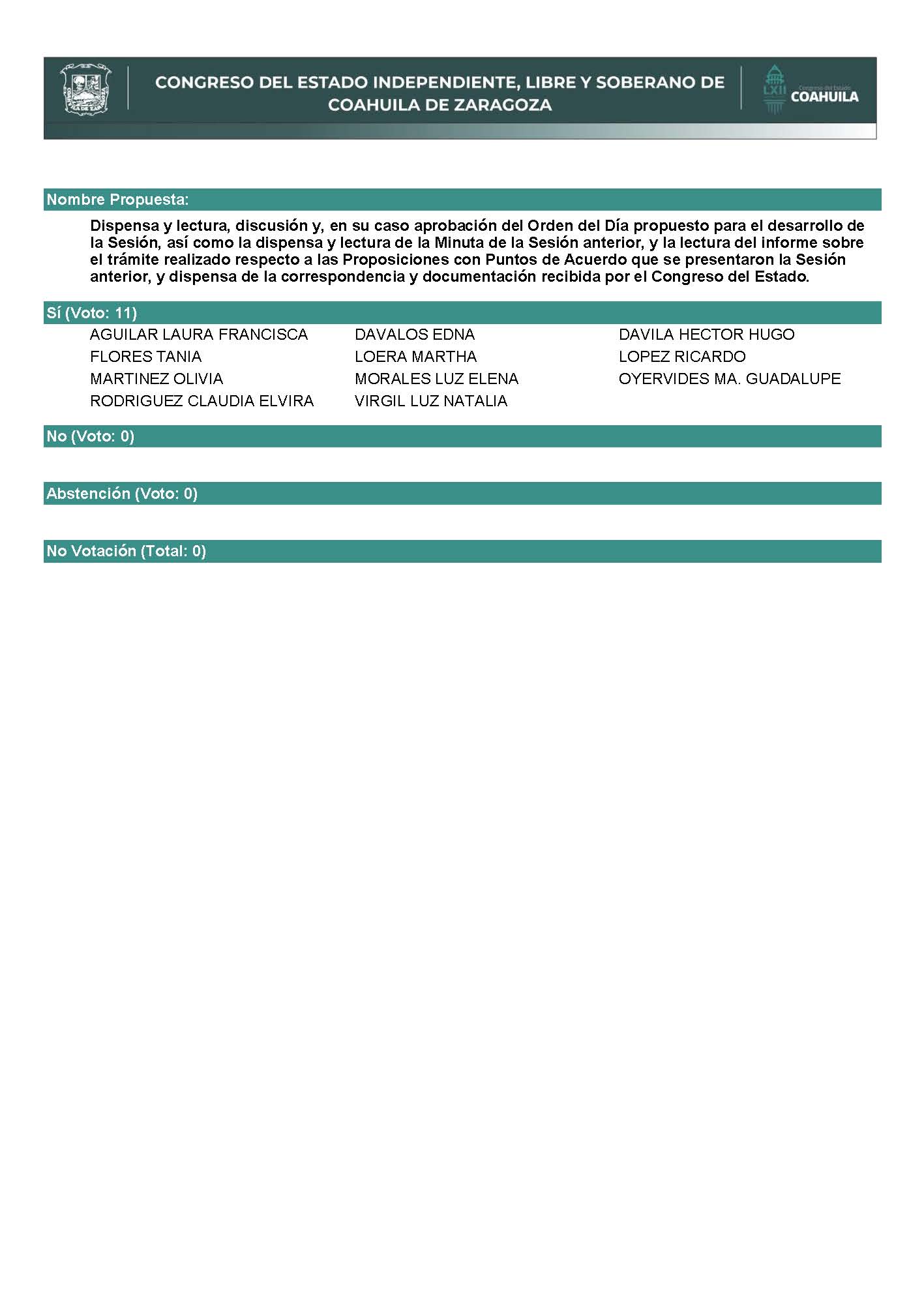 Diputada Presidenta Martha Loera Arámbula:Gracias Diputada. Conforme al resultado de la votación, se aprueba por unanimidad la propuesta para la dispensa de la lectura de los dictámenes antes mencionados para que en su caso, sean leídos en los términos señalados anteriormente. A continuación, le solicito por favor a la Diputada Secretaria Luz Natalia Virgil Orona, que en la forma aprobada se sirva dar lectura al dictamen consignado en el Punto 7 A del Orden del Día. Adelante Diputada. Diputada Secretaria Luz Natalia Virgil Orona:Con su permiso, Diputada Presidenta. DICTAMEN de la Comisión de Finanzas de la Sexagésima Segunda Legislatura del Congreso del Estado, Independiente, Libre y Soberano de Coahuila de Zaragoza, con relación a Iniciativa de Decreto enviada por el Presidente Municipal de Matamoros, Coahuila de Zaragoza, mediante el cual solicita la validación de un acuerdo aprobado por el Ayuntamiento, para enajenar a título de permuta un lote de terreno con una superficie total de 35,633.78 m2., ubicado en la Colonia “21 de Marzo” de esa ciudad, con el fin de permutarlo por lote de terreno con una superficie de 29,232.15 m2., ubicado en la Colonia “Villas Santa Cecilia” de esa ciudad, a favor del C. Ernesto Llamas Sotomayor, con objeto de tenerlo como reserva territorial para posteriormente se lleve a cabo la construcción de un hospital del IMSS-BIENESTAR, el cual fue desincorporado con Decreto número 72, publicado en el Periódico Oficial del Gobierno del Estado de fecha 18 de junio de 2021.RESULTANDOÚNICO. Que, en sesión celebrada por el Pleno del Congreso, de fecha 13 del mes de julio de año 2021, se acordó turnar a esta Comisión de Finanzas, la iniciativa a que se ha hecho referencia para efecto de estudio y dictamen.CONSIDERANDOPRIMERO. Que de conformidad con lo dispuesto por el Artículo 102, fracción I, inciso 10, del Código Municipal, los Ayuntamientos están facultados para acordar el destino o uso de los bienes muebles o inmuebles y de toda propiedad municipal. SEGUNDO. Que, en cumplimiento con lo que señalan los Artículos 302 y 305 del Código Financiero para los Municipios del Estado de Coahuila, el Ayuntamiento según consta en certificación del acta de Cabildo de fecha 30 de junio de 2021, se aprobó por unanimidad de los presentes del Cabildo, enajenar a título de permuta un lote de terreno con una superficie total de 35,633.78 m2., ubicado en la Colonia “21 de Marzo” de esa ciudad, con el fin de permutarlo por lote de terreno con una superficie de 29,232.15 m2., ubicado en la Colonia “Villas Santa Cecilia” de esa ciudad, a favor del C. Ernesto Llamas Sotomayor, a través de su apoderado C. Juan Rueda Sabag, el cual fue desincorporado con Decreto número 72, publicado en el Periódico Oficial del Gobierno del Estado de fecha 18 de junio de 2021, los cuales se identifican de la siguiente manera.El primer inmueble propiedad municipal se identifica como fracción II del Lote de terreno municipal ocupado por el antiguo despepite Zapata, con una superficie de 35,633.78 m2., ubicado en Carretera Méx 40 Matamoros-Saltillo S/N, entre la calle Constitución y Calzada Lázaro Cárdenas, en la colonia “21 de marzo” de esa ciudad, y cuenta con las siguientes medidas y colindancias:Al Norte:	mide 157.05 metros y colinda con terrenos ejidales.Al Sur:		mide 156.55 metros y colinda con Periférico Torreón – Matamoros.Al Oriente:	mide 230.00 metros y colinda con fracción III-Tercera.Al Poniente:	mide 229.71 metros y colinda con fracción I-Primera.Dicho inmueble se encuentra inscrito a favor del R. Ayuntamiento de Matamoros, en la Oficina del Registro Público de la ciudad de Torreón del Estado de Coahuila de Zaragoza, bajo el Folio Real 24555.El Inmueble propiedad del C. Ernesto Llamas Sotomayor, se identifica como fracción de terreno “B” del predio rústico denominado “Santa Cecilia” ubicado en los lotes #133 y #149, Lote B #002, con una superficie de 29,232.15 m2., ubicados en el Libramiento Saltillo- Matamoros y Blvd. Santa Cecilia de la colonia Villas Santa Cecilia de la cabecera municipal, las cuales cuentan con las siguientes medidas y colindancias:Al Noreste:	mide 243.80 metros y colinda con Fracc. P.P. Santa Cecilia.Al Sureste:	en línea quebrada de Noreste a Suroeste mide 109.17 metros y colinda con fracción “B” del predio rústico denominado Santa Cecilia, ubicado en los lotes #133 y #149 (actualmente lote B #004) y de ese punto de Sureste a Noroeste mide 24.02 metros y colinda con fracción “B” del predio rústico denominado Santa Cecilia ubicado en los lotes #133 y #149 (actualmente lote B #003) y de ese punto de Noreste a Suroeste mide 29.00 metros y colinda con fracción “B” del predio rústico denominado Santa Cecilia ubicado en los lotes #133 y #149 (actualmente lote B # 003)Al Suroeste:	mide 220.55 metros y colinda con Periférico Matamoros – Torreón.Al Noroeste:	mide 104.40 metros y colinda con fracción “B” del predio rústico denominado Santa Cecilia ubicado en los lotes #133 y #149 (actualmente lote B #001).Dicho inmueble se encuentra inscrito con una superficie mayor a favor del C. Ernesto Llamas Sotomayor, en la Oficina del Registro Público de la ciudad de Torreón del Estado de Coahuila de Zaragoza, bajo el Folio Real 32882.TERCERO. El objeto de esta operación es de tenerlo como reserva territorial para posteriormente se lleve a cabo la construcción de un hospital del IMSS-BIENESTAR. En caso de que a dicho inmueble se le dé un uso distinto a lo estipulado, por ese solo hecho automáticamente se dará por rescindida la enajenación y el predio será reintegrado al Municipio.CUARTO.  Esta Comisión de Finanzas encontró que el Ayuntamiento de Matamoros, ha cubierto los requisitos necesarios para la procedencia de la permuta de la superficie en mención, logrando así tenerlo como reserva territorial, para posteriormente ofrecer un espacio digno para la atención médica a los derechohabientes del IMSS, el cual otorgará un beneficio a los habitantes de ese sector.Por los motivos que se exponen en los considerandos que anteceden, se estima que se reúnen los elementos de juicio necesario para elaborar el presente dictamen y una vez cumplido lo dispuesto por los Artículos 82, 83, 88 fracción III, 91, 116, 117 y 119 de la Ley Orgánica del Congreso del Estado Independiente, Libre y Soberano de Coahuila de Zaragoza, los integrantes de la Comisión de Finanzas sometemos a consideración de este H. Congreso del Estado, para su estudio, discusión y en su caso, aprobación, el siguiente:PROYECTO DE DECRETO ARTÍCULO PRIMERO. Se valida el acuerdo aprobado por el Ayuntamiento del Municipio de Matamoros, Coahuila de Zaragoza, para enajenar a título de permuta un lote de terreno con una superficie total de 35,633.78 m2., ubicado en la Colonia “21 de Marzo” de esa ciudad, con el fin de permutarlo por lote de terreno con una superficie de 29,232.15 m2., ubicado en la Colonia “Villas Santa Cecilia” de esa ciudad, a favor del C. Ernesto Llamas Sotomayor, a través de su apoderado C. Juan Rueda Sabag, el cual fue desincorporado con Decreto número 72, publicado en el Periódico Oficial del Gobierno del Estado de fecha 18 de junio de 2021, los cuales se identifican de la siguiente manera.El primer inmueble propiedad municipal se identifica como fracción II del Lote de terreno municipal ocupado por el antiguo despepite Zapata, con una superficie de 35,633.78 m2., ubicado en Carretera Méx 40 Matamoros-Saltillo S/N, entre la calle Constitución y Calzada Lázaro Cárdenas, en la colonia “21 de marzo” de esa ciudad, y cuenta con las siguientes medidas y colindancias:Al Norte:	mide 157.05 metros y colinda con terrenos ejidales.Al Sur:		mide 156.55 metros y colinda con Periférico Torreón – Matamoros.Al Oriente:	mide 230.00 metros y colinda con fracción III-Tercera.Al Poniente:	mide 229.71 metros y colinda con fracción I-Primera.Dicho inmueble se encuentra inscrito a favor del R. Ayuntamiento de Matamoros, en la Oficina del Registro Público de la ciudad de Torreón del Estado de Coahuila de Zaragoza, bajo el Folio Real 24555.El Inmueble propiedad del C. Ernesto Llamas Sotomayor, se identifica como fracción de terreno “B” del predio rústico denominado “Santa Cecilia” ubicado en los lotes #133 y #149, Lote B #002, con una superficie de 29,232.15 m2., ubicados en el Libramiento Saltillo- Matamoros y Blvd. Santa Cecilia de la colonia Villas Santa Cecilia de la cabecera municipal, las cuales cuentan con las siguientes medidas y colindancias:Al Noreste:	mide 243.80 metros y colinda con Fracc. P.P. Santa Cecilia.Al Sureste:	en línea quebrada de Noreste a Suroeste mide 109.17 metros y colinda con fracción “B” del predio rústico denominado Santa Cecilia, ubicado en los lotes #133 y #149 (actualmente lote B #004) y de ese punto de Sureste a Noroeste mide 24.02 metros y colinda con fracción “B” del predio rústico denominado Santa Cecilia ubicado en los lotes #133 y #149 (actualmente lote B #003) y de ese punto de Noreste a Suroeste mide 29.00 metros y colinda con fracción “B” del predio rústico denominado Santa Cecilia ubicado en los lotes #133 y #149 (actualmente lote B # 003)Al Suroeste:	mide 220.55 metros y colinda con Periférico Matamoros – Torreón.Al Noroeste:	mide 104.40 metros y colinda con fracción “B” del predio rústico denominado Santa Cecilia ubicado en los lotes #133 y #149 (actualmente lote B #001).Dicho inmueble se encuentra inscrito con una superficie mayor a favor del C. Ernesto Llamas Sotomayor, en la Oficina del Registro Público de la ciudad de Torreón del Estado de Coahuila de Zaragoza, bajo el Folio Real 32882.ARTÍCULO SEGUNDO. El objeto de esta operación es de tenerlo como reserva territorial para posteriormente se lleve a cabo la construcción de un hospital del IMSS-BIENESTAR. En caso de que a dicho inmueble se le dé un uso distinto a lo estipulado, por ese solo hecho automáticamente se dará por rescindida la enajenación y el predio será reintegrado al Municipio.ARTÍCULO TERCERO. El Ayuntamiento del Municipio de Matamoros, por conducto de su Presidente Municipal o de su Representante legal acreditado, deberá formalizar la operación que se autoriza y proceder a la escrituración correspondiente.ARTÍCULO CUARTO.  En el supuesto de que no se formalice la enajenación que se autoriza, al término de la LXII Legislatura del Congreso del Estado Independiente, Libre y Soberano de Coahuila de Zaragoza (2021-2023), se requerirá de una nueva autorización legislativa para ampliar el plazo, a fin de que se pueda continuar o concluir la formalización de las operaciones realizadas con la enajenación del inmueble a que se refiere el artículo primero de este Decreto.ARTÍCULO QUINTO. Los gastos de escrituración y registro que se originen de la operación que mediante este decreto se valida, serán por cuenta del beneficiario.ARTÍCULO SEXTO. El presente decreto deberá insertarse en la escritura correspondiente.TRANSITORIOSARTÍCULO PRIMERO. El presente decreto entrará en vigor a partir del día siguiente de su publicación en el Periódico Oficial del Gobierno del Estado. ARTÍCULO SEGUNDO. Publíquese en el Periódico Oficial del Gobierno del Estado.Congreso del Estado de Coahuila, en la ciudad de Saltillo, Coahuila de Zaragoza, a 19 de julio de 2021.POR LA COMISIÓN DE FINANZAS DE LA LXII LEGISLATURA Es cuanto.Diputada Presidenta Martha Loera Arámbula:Esta Presidencia somete a consideración el dictamen que se acaba de leer.  Se señala que el mismo será discutido y votado primero en lo general y luego en lo particular.  Si alguien desea intervenir, sírvase indicarlo mediante el sistema electrónico a fin de registrar su intervención, asimismo, si alguien desea reservarse algún artículo para su discusión en lo particular, conforme a la Ley Orgánica del Congreso lo tendrá que hacer en su intervención en lo general. No habiendo intervenciones, procederemos a votar el dictamen que se sometió a consideración. Las Diputadas y Diputados emitiremos nuestro voto mediante el sistema electrónico.   Diputada Secretaria Luz Natalia Virgil Orona, sírvase tomar nota de la votación una vez cerrado el registro de los votos informe sobre el resultado. Se abre el sistema.  Se cierra el sistema. Diputada Secretaria Luz Natalia Virgil Orona:Diputada Presidenta, el resultado de la votación es la siguiente: 11 votos a favor; 0 en contra; 0 abstenciones. 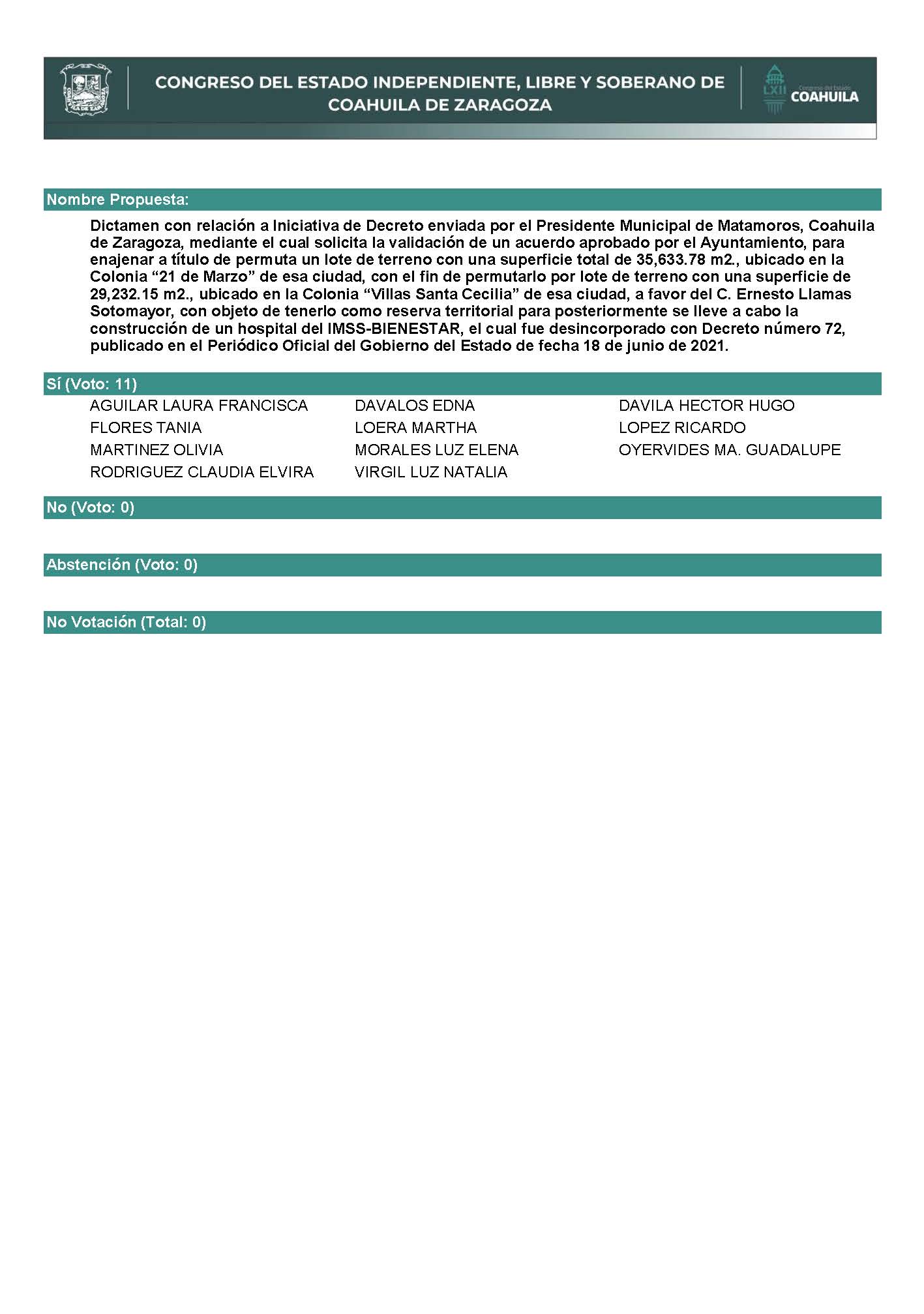 Diputada Presidenta Martha Loera Arámbula:Gracias Diputada. Conforme al resultado de la votación, se aprueba en lo general y en lo particular por unanimidad el dictamen, procédase a la formulación del decreto correspondiente, así como su envío al Ejecutivo del Estado para su promulgación, publicación y observancia. A continuación, le solicito por favor a la Diputada Secretaria Olivia Martínez Leyva que en la forma aprobada se sirva dar lectura al dictamen consignado en el Punto 7 B del Orden del Día. Adelante Diputada. Diputada Secretaria Olivia Martínez Leyva:DICTAMEN CON PUNTO DE ACUERDO DE LA COMISIÓN DE IGUALDAD Y NO DISCRIMINACIÓN DE LA SEXAGÉSIMA SEGUNDA LEGISLATURA DEL CONGRESO DEL ESTADO INDEPENDIENTE, LIBRE Y SOBERANO DE COAHUILA DE ZARAGOZA, RELATIVO A LA PROPOSICIÓN CON PUNTO DE ACUERDO “CON EL OBJETO DE EXHORTAR RESPETUOSAMENTE AL CONGRESO DE LA UNIÓN PARA QUE A TRAVÉS DE SUS RESPECTIVAS COMISIONES, LLEVEN A CABO EL ESTUDIO, DICTAMEN Y, EN SU CASO, APROBACIÓN, DE LAS INICIATIVAS DE REFORMA A LA LEY FEDERAL DEL TRABAJO, QUE AMPLÍAN LA LICENCIA DE PATERNIDAD”, QUE PRESENTA LA DIPUTADA LUZ ELENA GUADALUPE MORALES NÚÑEZ, CONJUNTAMENTE CON LAS DIPUTADAS Y DIPUTADOS INTEGRANTES DEL GRUPO PARLAMENTARIO “MIGUEL RAMOS ARIZPE”, DEL PARTIDO REVOLUCIONARIO INSTITUCIONAL.R E S U L T A N D OPRIMERO.-  Que el día 22 de junio en sesión celebrada por el Pleno del Congreso, se presentó la Proposición con Punto de Acuerdo “con el objeto de exhortar respetuosamente al Congreso de la Unión para que a través de sus respectivas comisiones, lleven a cabo el estudio, dictamen y, en su caso, aprobación, de las iniciativas de reforma a la Ley Federal del Trabajo, que amplían la licencia de paternidad” planteada por la Diputada Luz Elena Guadalupe Morales Núñez, conjuntamente con las Diputadas y Diputados integrantes del Grupo Parlamentario “Miguel Ramos Arizpe”, del Partido Revolucionario Institucional,SEGUNDO.- Que la Presidencia de la Mesa Directiva del Pleno del Congreso acordó turnar la referida Proposición con Punto de Acuerdo a esta Comisión, para los efectos de estudio y dictamen correspondiente.C O N S I D E R A N D OPRIMERO.-  	Que esta Comisión de Igualdad y No Discriminación, con fundamento en los artículos 103, 116 y 117 y demás relativos de la Ley Orgánica del Congreso del Estado Independiente, Libre y Soberano de Coahuila de Zaragoza, es competente para emitir el presente dictamen.SEGUNDO.- Que la Proposición con Punto de Acuerdo “con el objeto de exhortar respetuosamente al Congreso de la Unión para que a través de sus respectivas comisiones, lleven a cabo el estudio, dictamen y, en su caso, aprobación, de las iniciativas de reforma a la Ley Federal del Trabajo, que amplían la licencia de paternidad” que presenta la Diputada Luz Elena Guadalupe Morales Núñez, conjuntamente con las Diputadas y Diputados integrantes del Grupo Parlamentario “Miguel Ramos Arizpe”, del Partido Revolucionario Institucional” se basa en la siguiente:E X P O S I C I O N   D E   M O T I V O SLa licencia de paternidad es un derecho que se le otorga al padre para el cuidado y atención de sus hijos en los primeros días de su nacimiento y, por ende, es un derecho que tienen niñas y niños de recibir estos cuidados.Este derecho tiene sus orígenes en el Convenio 156 de la Organización Internacional del Trabajo (OIT). En este acuerdo, que data de 1981, se dispone que deberán tomarse todas las medidas compatibles con las condiciones y posibilidades nacionales, incluyendo medidas en el campo de orientación y de la formación profesional, para que los trabajadores con responsabilidades familiares puedan integrarse y permanecer en la fuerza de trabajo, así como reintegrarse a ella tras una ausencia debida a dichas responsabilidades (artículo 7). Con este instrumento, autoridades y organismos competentes de cada país adherido, tuvieron que adoptar las medidas apropiadas para promover el principio de igualdad de oportunidades y de trato entre trabajadores y trabajadoras con responsabilidades familiares.En nuestro país, el 30 de noviembre del año 2012 se modificó la Ley Federal del Trabajo, para incorporar en el artículo 132, fracción XXVII bis, la obligación del patrón de otorgar un permiso de paternidad de cinco días laborables con goce de sueldo a los hombres trabajadores, por el nacimiento o adopción de sus hijos o hijas. Definitivamente esto constituyó en su momento un importante avance, pero esta norma está lejos de garantizar la igualdad efectiva entre hombres y mujeres, ya que sus implicaciones no van más allá de unos días de asueto para el progenitor masculino y esto no provee las condiciones que garanticen el ejercicio de la responsabilidad igualitaria respecto al cuidado de los hijos e hijas.Entendemos que estamos en un cambio de patrón cultural en el mundo; afortunadamente las disposiciones relativas a los permisos de paternidad son cada vez más habituales y reflejan la evolución de la visión de la paternidad. Actualmente, el derecho un permiso de paternidad rige en 78 países y en 70 de ellos es totalmente remunerado.En México puede observarse que aún tenemos un gran camino por recorrer en términos de igualdad de género. En lo relativo a licencia por paternidad, este solo está orientado a promover la presencia del padre durante el periodo de recuperación del parto de la madre y en comparación con otros países del continente americano, México se encuentra aún retrasado.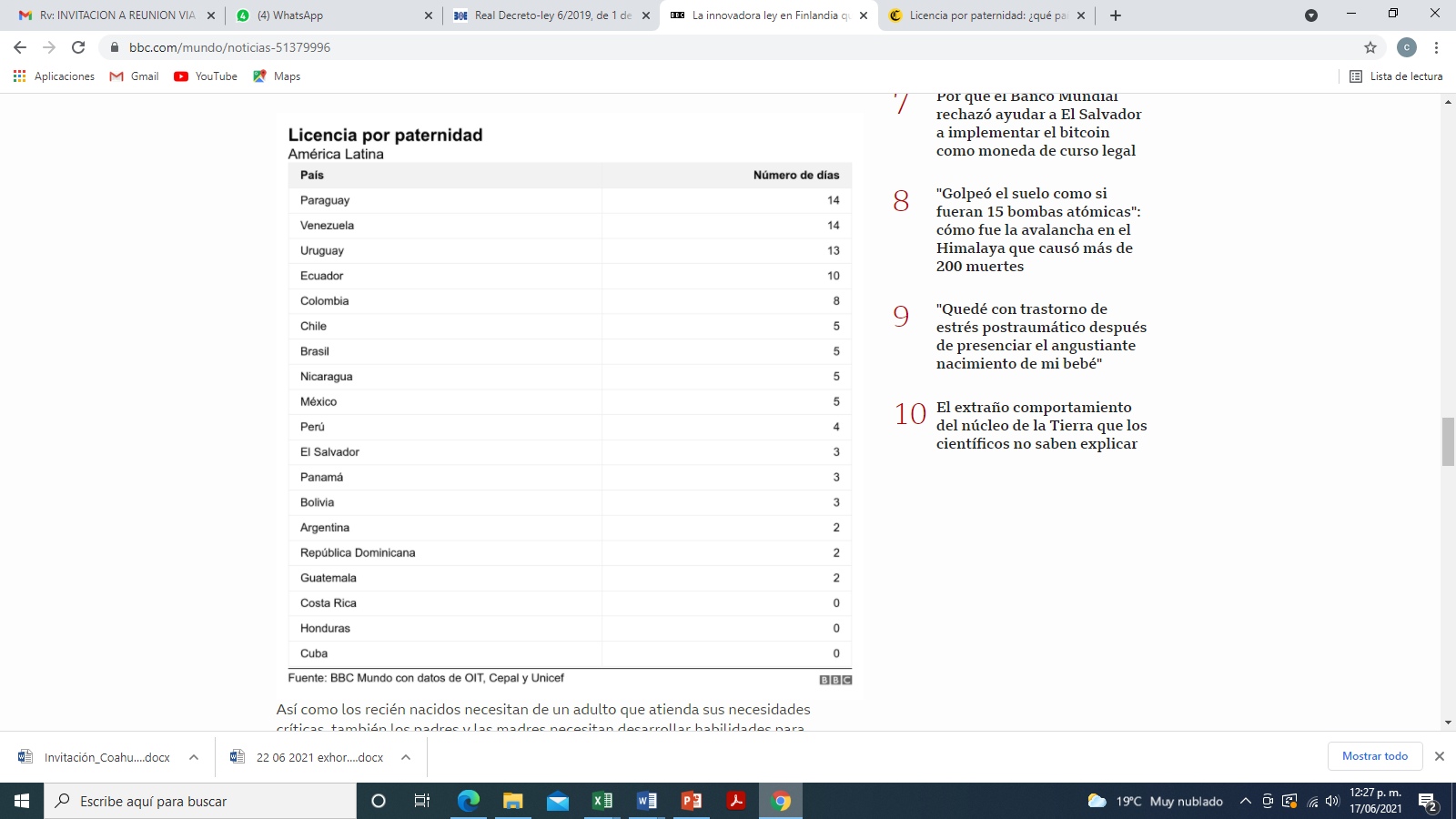 En países europeos como Finlandia, se iguala el permiso parental para madres y padres: cada uno recibe un permiso laboral pagado de casi siete meses y las mujeres embarazadas reciben un mes adicional. Según declaraciones de las autoridades de ese país, la reforma en la licencia familiar es la inversión del gobierno en este país en el futuro de los niños y el bienestar de las familias. Portugal, por su parte, tiene un sistema con neutralidad de género, que incluye cuatro meses pagados completos y un quinto adicional con 80% del salario.Aunque no existen recomendaciones claras y específicas acerca de cuánto debe durar una licencia de paternidad, en su investigación “Licencia Parental Remunerada y Políticas Orientadas a la Familia”, UNICEF recomienda que la licencia paternal debe ser suficiente para crear un vínculo emocional profundo con el bebé, establecer una rutina de tareas de cuidado que involucra al padre, apoyar con el desarrollo del bebé y garantizar la igualdad de género.Al respecto, a nivel nacional se han presentado iniciativas de reforma a la Ley Federal del Trabajo por parte de diferentes partidos políticos. En estas se impulsa establecer el derecho a acceder a la licencia por paternidad desde los 15 hasta los 45 días con goce de sueldo; sin embargo, el Congreso de la Unión permanece hasta la fecha sin dictaminarlas.De esta manera, es importante continuar legislando a favor de medidas que promuevan mayor igualdad entre hombres y mujeres, permitiendo conciliar las responsabilidades de ambos en el hogar. La normatividad sobre permisos de paternidad y permisos parentales debe tener como guía esencial establecer principios igualitarios respecto a las responsabilidades familiares, pues sólo esto podrá contribuir a cambiar estereotipos de género y visiones donde la mujer quede en desventaja.Para ello, es primordial que desde el Congreso de la Unión se pronuncien acerca de este tema, a fin de establecer las medidas necesarias para garantizar la igualdad en el ejercicio de los derechos y responsabilidades familiares, por lo que consideramos indispensable que se lleve a cabo el estudio, análisis y, en su caso, aprobación de las iniciativas que conllevan la ampliación del permiso de paternidad y usar el término de licencia.TERCERO.- Quienes integramos la Comisión de Igualdad y No Discriminación analizamos detenidamente la exposición de motivos en la que se fundamenta la Proposición con Punto de Acuerdo, verificando que el objeto de la presente consiste en:Aumentar los días del permiso de paternidad que establece la Ley Federal del Trabajo (actualmente considera 5) y que sean revisadas y valoradas las diferentes iniciativas ya presentadas en el Congreso de la Unión, que van desde los 15 a los 45 días con goce de sueldo.Es en tanto que desde el año 2012, la Ley Federal del Trabajo se reforma para incluir el permiso de paternidad por nacimiento o adopción de hijos o hijas y este año se cumplirían 9 años desde que se incluyó esta acción afirmativa, por lo que ante el avance que en materia de igualdad jurídica y sustantiva se ha realizado a nivel nacional e internacional, resulta conveniente considerar una reforma que permita continuar disminuyendo la brecha de desigualdad entre mujeres y hombres, derribando conceptos jurídicos y normativos que implican una expectativa de que las mujeres son las únicas y/o principales responsables del cuidado y protección de las niñas y niños, incluyendo las tareas domésticas y la crianza de las hijas e hijos y que permitan ejercer el derecho y obligación de una paternidad responsable.Instrumentos internacionales y en los cuales México ha ratificado su participación como la Declaración y Plataforma de Acción de Beijing, establecen dentro de las medidas que han de adoptar los gobiernos la de “reconocer que las responsabilidades compartidas entre las mujeres y los hombres en el ámbito laboral y en la familia fomentan una mayor participación de la mujer en la vida pública, y adoptar medidas apropiadas para lograr ese objetivo, incluidas medidas encaminadas a hacer compatibles la vida familiar y la profesional.Así como la Convención sobre los Derechos del Niño que hace mención a la Declaración Universal de Derechos Humanos las Naciones Unidas, donde se proclamó que la infancia tiene derecho a cuidados y asistencia especiales, y convencidos de que la familia, como grupo fundamental de la sociedad y medio natural para el crecimiento y el bienestar de todos sus miembros, y en particular de los niños, debe recibir la protección y asistencia necesarias para poder asumir plenamente sus responsabilidades dentro de la comunidad.Es entonces la importancia de ampliar la licencia de paternidad como una acción afirmativa que aportaría a la conciliación familiar, y a que los padres tengan la oportunidad de ejercer una paternidad responsable, acompañando juntos el proceso de adaptación por nacimiento o adopción de un infante.  Por lo anteriormente expuesto, los integrantes de la Comisión de Igualdad y No Discriminación de la Sexagésima Segunda Legislatura del Congreso del Estado Independiente, Libre y Soberano de Coahuila de Zaragoza, estiman pertinente emitir y poner a consideración, el siguiente:DICTAMEN CON PUNTO DE ACUERDOPRIMERO. - Por las razones antes expuestas se considera procedente la Proposición con Punto de Acuerdo en los términos en que fue planteada, por la que se exhorta al Congreso de la Unión para que, a través de sus respectivas comisiones, lleven a cabo el estudio, dictamen y, en su caso, aprobación de las iniciativas de reforma a la Ley Federal del Trabajo que amplían la licencia de paternidad.SEGUNDO. – Remítase el presente exhorto a las legislaturas de las demás entidades federativas, invitándolas para que se adhieran y sumen al presente, en apoyo a los derechos de los trabajadores del país. Así lo acuerdan las Diputadas y los Diputados integrantes de la Comisión de Igualdad y No Discriminación de la Sexagésima Segunda Legislatura del Congreso del Estado, Independiente, Libre y Soberano de Coahuila de Zaragoza, Dip. Luz Elena Guadalupe Morales Núñez (Coordinadora), Dip. Rodolfo Gerardo Walss Aurioles (Secretario), Dip. María Eugenia Guadalupe Calderón Amezcua, Dip María Esperanza Chapa García, Dip. Lizbeth Ogazón Nava. En la Ciudad de Saltillo, Coahuila de Zaragoza, a 12 de julio de 2021.COMISIÓN DE IGUALDAD Y NO DISCRIMINACIÓNEs cuanto, Diputada Presidenta. Diputada Presidenta Martha Loera Arámbula:Gracias Diputada. Esta Presidencia Somete a consideración el proyecto de dictamen con Punto de Acuerdo que se acaba de leer.  Si alguien desea intervenir,  sírvase indicarlo mediante el sistema electrónico o levantando la mano a fin de registrar su intervención. No habiendo intervenciones, procederemos a votar el dictamen con Punto de Acuerdo que se sometió a consideración. Las Diputadas y Diputados emitiremos nuestro voto mediante el sistema electrónico. Diputada Secretaria Olivia Martínez Leyva, por favor, sírvase tomar nota de la votación, una vez cerrado el registro de los votos informe sobre el resultado. Se abre el registro.  Se cierra el sistema de votación. Diputada Secretaria Olivia Martínez Leyva:Diputada Presidenta, el resultado de la votación es el siguiente: 9 votos a favor; 1 en contra; 0 abstenciones. 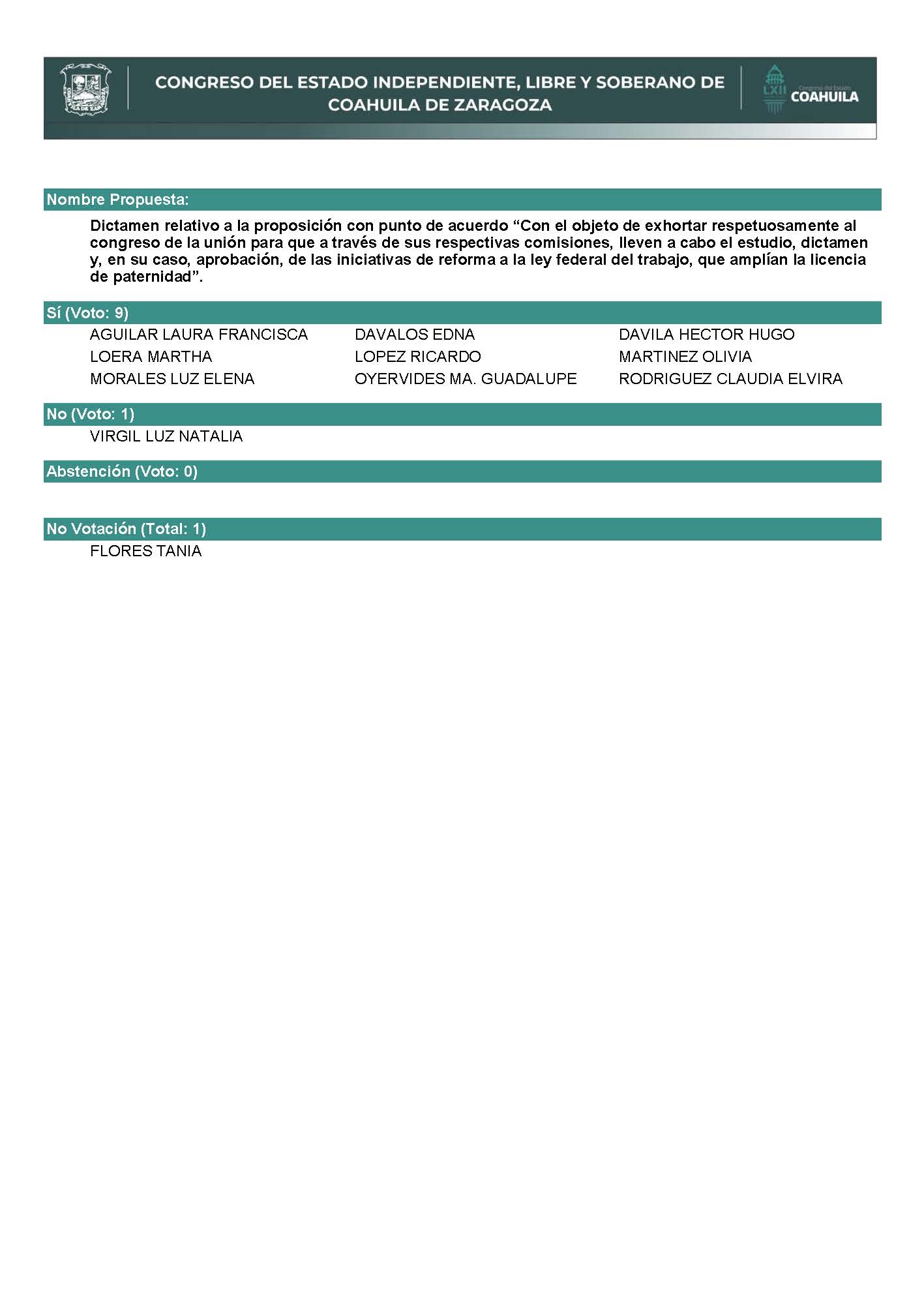 Diputada Presidenta Martha Loera Arámbula: Gracias Diputada. Conforme al resultado de la votación, se aprueba por mayoría el dictamen con Punto de Acuerdo, procédase a lo que corresponda. A continuación, se concede la palabra a la Diputada Olivia Martínez Leyva para plantear una proposición con Punto de Acuerdo que presenta y que se encuentra consignada en el Punto 8 A del Orden del Día aprobado. Adelante Diputada Olivia Martínez Leyva.Diputada Olivia Martínez Leyva:Con su permiso, Diputada Presidenta. PROPOSICIÓN CON PUNTO DE ACUERDO QUE PRESENTAN LAS DIPUTADAS Y DIPUTADOS INTEGRANTES DEL GRUPO PARLAMENTARIO “MIGUEL RAMOS ARIZPE” DEL PARTIDO REVOLUCIONARIO INSTITUCIONAL, POR CONDUCTO DE LA DIPUTADA OLIVIA MARTÍNEZ LEYVA, CON EL OBJETO DE EXHORTAR AL EJECUTIVO FEDERAL, PARA QUE, A TRAVÉS DE SECRETARÍA DE SALUD, REFUERCEN LAS MEDIDAS ESTABLECIDAS EN AEROPUERTOS, REFERENTE AL ARRIBO DE EXTRANJEROS A TERRITORIO NACIONAL, A FIN DE FACILITAR LA DETECCIÓN DE POSIBLES PORTADORES DEL VIRUS COVID-19, CON MOTIVO DEL PERIODO VACACIONAL DE VERANO 2021.HONORABLE DIPUTACIÓN PERMANENTE DEL CONGRESO DEL ESTADO DE COAHUILA DE ZARAGOZAP R E S E N T E.-La suscrita Diputada Olivia Martínez Leyva, conjuntamente con las demás Diputadas y Diputados integrantes del Grupo Parlamentario “Miguel Ramos Arizpe”, del Partido Revolucionario Institucional, con fundamento en lo dispuesto por los artículos 21 fracción VI, 179, 180, 181, 182 y demás relativos de la Ley Orgánica del Congreso del Estado Independiente, Libre y Soberano de Coahuila de Zaragoza, nos permitimos presentar a esta Soberanía, la presente Proposición con Punto de Acuerdo, solicitando sea considerada de urgente y obvia resolución en base a las siguientes:C O N S I D E R A C I O N E SLa vacunación va avanzado en nuestro país, la reapertura económica y turística se ha dado de forma paulatina, hasta casi lograr el retorno completo de la vida que conocíamos previo a la pandemia.Los coahuilenses logramos de manera coordinada con el Gobierno del Estado afrontar la crisis vivida en el  año 2020, siendo reconocido como uno de los Estados que ha tenido un mejor manejo de la pandemia, logrando superar todos los retos humanitarios y económicos de la mejor forma posible.Es a unos meses de la reapertura, que la euforia de alcanzar el retorno total a nuestra vida cotidiana, ha provocado que las medidas de sana distancia y sanidad establecidas por la Secretaría de Salud pasarán a segundo término, ocasionando esto un rebrote del virus, no solo en México, sino en todo el mundo.La tercera ola golpea al país, ya que se registraron 11.137 casos en un solo día y 219 defunciones, esto hasta el 14 de julio, cifra que no se alcanzaba desde el 10 de febrero del presente año, cuando estábamos saliendo de un punto crítico de la pandemia.1Aunado a lo anterior, debemos hacer énfasis en el hecho de que el virus del COVID-19, ha mutado constantemente, produciendo diversas variantes del mismo, las cuales ya se han registrado dentro del territorio nacional.El  Subsecretario de Salud Federal, Dr. Hugo López-Gatell Ramírez, habló  sobre las variantes del coronavirus y manifestó que: “La evidencia científica es todavía controversial. Algunos elementos de evidencia no son sólidos, pero hay que tomarla en cuenta, ya que sugieren que la variante Delta es más transmisible”, la manifestación se hace a fin de alertar a la población sobre la fácil transmisión del COVID en su variable Delta.Nos encontramos en la tercera ola de COVID-19 en el país, mientras que el Ejecutivo Federal mantiene una postura triunfalista, informando sobre la vacunación y relajando las medidas de sanidad.A pesar de la crisis de salud y del sector turístico vivida durante el año anterior, la Secretaría de Cultura y Turismo dio a conocer unas cifras donde sitúa a México como el tercer país más visitado por turistas en el año  2020,  lo que si bien es buena noticia en algunos sectores, pone en grave riesgo la seguridad sanitaria del país.Se especula que los datos anteriores son resultado de las pocas medidas establecidas en los protocolos para el arribo de vuelos extranjeros hacia nuestro país,  ocasionando que los centros turísticos sean mayormente expuestos al virus del COVID-19 en sus diferentes mutaciones, aumentando el índice de infectados y hospitalizados en el país.Mientras tanto, como es costumbre durante los meses de mayo a agosto, los mexicanos tomamos un descanso de nuestras actividades y salimos hacia los destinos  turísticos como playas, bosques o ciudades de mayor afluencia y atractivo para todas y todos. Para los meses de julio y agosto, se ha registrado un incremento en el número de reservaciones en hoteles, vuelos y parques de atracción, por parte tanto de mexicanos, como de extranjeros que planean arribar al país con fines turísticos.Las aerolíneas han reportado una alta demanda, provocando un aumento del 51% más que en el 2020, alcanzando un máximo histórico en los índices de inflación por lo menos desde 1982, hecho que se considera de un gran beneficio para  todo el sector, sin embargo se está poniendo severamente en riesgo la salud de las y los mexicanos. De manera desafortunada, las alarmas por el incremento de contagios iniciaron en los estados de Baja California, Quintana Roo y Yucatán, grandes centros turísticos donde arribaron miles de turistas extranjero y nacionales, los cuales han tenido que aumentar las restricciones y en algunos casos imponen horarios nocturnos especiales y cierran algunas de sus playas.De acuerdo con datos del Instituto Nacional de Estadística y Geografía (INEGI) fue durante el mes de mayo que arribaron al país  2 millones 658 mil turistas extranjeros al país, mismos que no fueron sometidos a una prueba para descartar que portarán cualquier variante del virus COVID-19, hecho que persiste hasta la fecha, durante los meses de mayor movilidad de mexicanos hacia centros turísticos con fines vacacionales.Como consecuencia de lo anteriormente citado, los turistas nacionales al regreso a sus lugares de origen, han propagado de una manera exponencial los contagios del virus COVID-19.Es por tal motivo que hacemos un llamado al Gobierno Federal, para que refuerce las medidas sanitarias establecidas en los aeropuertos para el arribo de extranjeros al país y mitigar al máximo los riesgos de contagio. El Gobierno Estatal a través del su Ejecutivo, el Ing. Miguel Ángel Riquelme Solís, siempre va un paso adelante ya que desde hace unos días inició con la implementación de un cerco sanitario para quienes regresan de destinos como Mazatlán y Cancún, asimismo la autoridad sanitaria estatal estará en contacto con hospitales privados y laboratorios para establecer las estrategias adecuadas que permitan identificar a quienes llegan de vacaciones. Hagamos equipo juntos todos queremos y debemos disfrutar de nuestro días de descanso, unidos sociedad y gobierno podemos salir adelante de esta tercera ola de COVID-19.Finalmente, por todo lo anteriormente expuesto y con fundamento en lo dispuesto por los artículos 21 fracción VI, 179, 180, 181, 182 y demás relativos de la Ley Orgánica del Congreso del Estado Independiente, Libre y Soberano de Coahuila de Zaragoza, se presenta ante esta Soberanía, solicitando que sea tramitado como de urgente y obvia resolución el siguiente:1. https://elpais.com/mexico/2021-07-14/los-contagios-de-covid-19-en-mexico-vuelven-al-nivel-de-febrero-sin-el-repunte-de-hospitalizaciones.html.PUNTO DE ACUERDOÚNICO. -  SE EXHORTA  AL EJECUTIVO FEDERAL,  PARA QUE,  A TRAVÉS DE SECRETARÍA DE SALUD, REFUERCEN LAS MEDIDAS ESTABLECIDAS EN AEROPUERTOS, REFERENTE AL ARRIBO DE EXTRANJEROS A TERRITORIO NACIONAL, A FIN DE FACILITAR LA DETECCIÓN DE POSIBLES PORTADORES DEL VIRUS COVID-19, CON MOTIVO DEL PERIODO VACACIONAL DE VERANO 2021.A T E N T A M E N T ESaltillo, Coahuila de Zaragoza, a 19 de julio de 2021.DIPUTADA OLIVIA MARTÍNEZ LEYVA.CONJUNTAMENTE CON LAS DIPUTADAS Y LOS DIPUTADOS INTEGRANTES DEL GRUPO PARLAMENTARIO “MIGUEL RAMOS ARIZPE”, DEL PARTIDO REVOLUCIONARIO INSTITUCIONAL.Dip. María Eugenia Guadalupe Calderón Amezcua.	Dip. Jesús María Montemayor Garza.Dip. Jorge Antonio Abdalá Serna.	Dip. María Guadalupe Oyervides Valdez. Dip. Ricardo López Campos.	Dip. Raúl Onofre Contreras.Dip. María Esperanza Chapa García.	Dip. Eduardo Olmos Castro.Dip. Mario Cepeda Ramírez. 	Dip. Héctor Hugo Dávila Prado.Dip.  Luz Elena Guadalupe Morales Núñez.	Dip. Edna Ileana Dávalos Elizondo.Dip. María Bárbara Cepeda Boehringer.	Dip. Martha Loera Arámbula.Dip. Álvaro Moreira Valdés.Es cuanto, Diputada Presidenta. Diputada Presidenta Martha Loera Arámbula:Gracias Diputada. Se somete a votación la solicitud para que se considere de urgente y obvia resolución la proposición con Punto de Acuerdo que se acaba de leer.  Diputada Secretaria Luz Natalia Virgil Orona, sírvase tomar nota e informar por favor sobre el resultado de la votación. Se abre el sistema de votación.  Se cierra el sistema de votación. Diputada Secretaria Luz Natalia Virgil Orona:Diputada Presidenta, el resultado de la votación es el siguiente: 10 votos a favor; 1 en contra; 0 abstenciones. 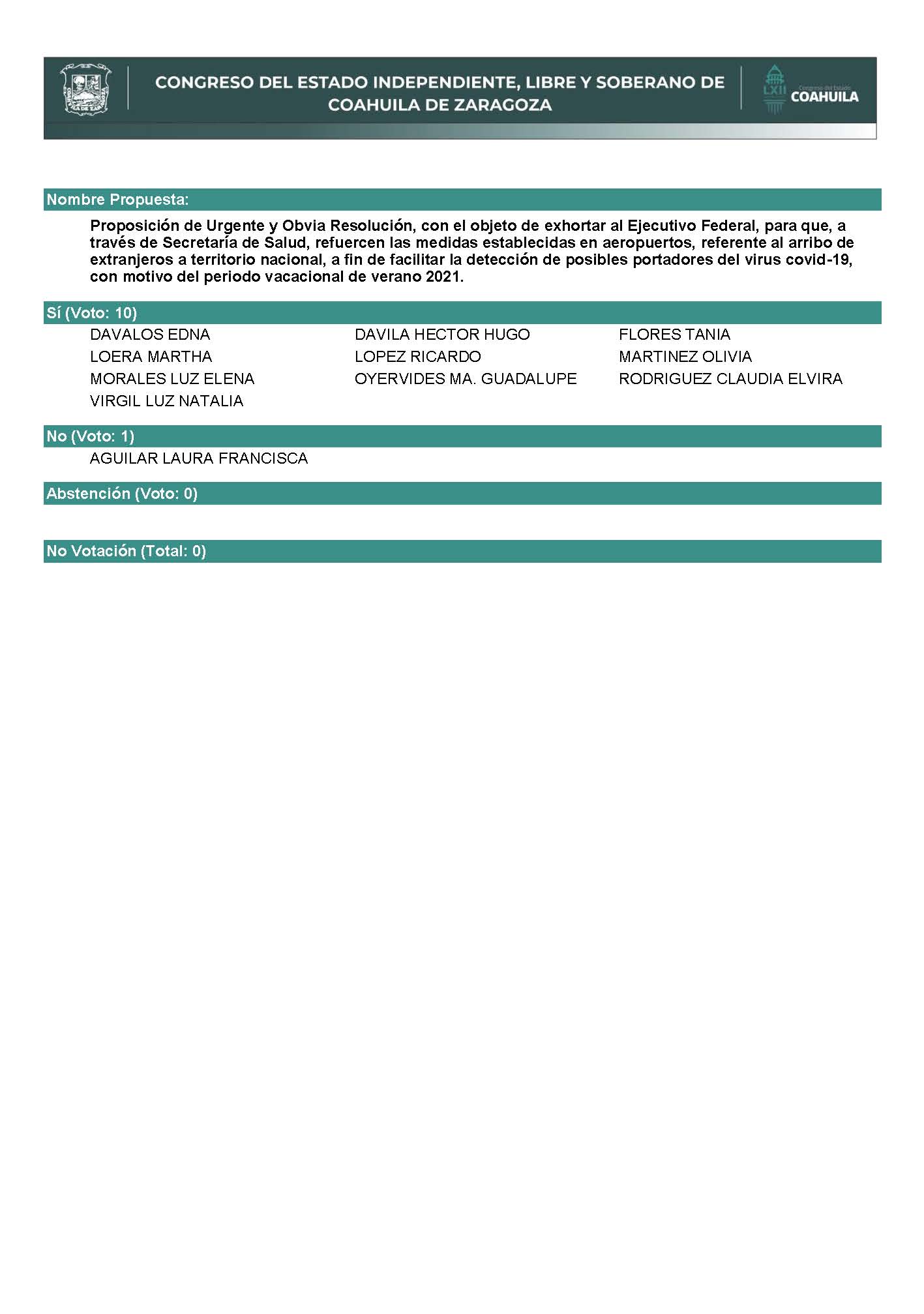 Diputada Presidenta Martha Loera Arámbula:Se aprueba por mayoría la solicitud para que la proposición que se dio a conocer sea considerada de urgente y obvia resolución. Se somete a consideración de las y los Diputados el Punto de Acuerdo contenido en la proposición.  Si alguien desea intervenir, sírvase indicarlo mediante el sistema electrónico o levantando su mano a fin de registrar su intervención. ¿A favor o en contra, Diputada, su participación?Diputada Laura Francisca Aguilar Tabares:En contra. Diputada Presidenta Martha Loera Arámbula:¿Alguien más? Tiene la palabra Diputada.  Adelante. Diputada Laura Francisca Aguilar Tabares: Con su permiso, Presidenta. Diputada Presidenta Martha Loera Arámbula:Hasta por 10 minutos.  Gracias.  Adelante. Diputada Laura Francisca Aguilar Tabares: El sentido de nuestra votación del Grupo Parlamentario de Morena es en contra.  ¿Por qué motivo?   En México, en especial sus playas, son un destino turístico hermoso, mundialmente conocido, si bien es cierto es arribo de extranjeros que crece cada día, también lo es que cada día crece la cantidad de mexicanos vacunados gratuitamente gracias al Gobierno Federal, además desde el 2020 se han puesto en marcha diversos protocolos de atención para personas de nacionalidad mexicana y extranjera que deciden realizar una actividad como el turismo. Ahora bien, el proceso de vacunación contra el Covid-19 en Estados Unidos y el mundo está ayudando a que México tenga una recuperación turística internacionales más rápida que otros países y no se prevé que ante los rebrotes por las nuevas variantes vuelvan a cerrarse fronteras, esto según la misma Vicepresidenta Sinior del Consejo Mundial de Viajes y Turismo, Virginia Messina. Es cierto que México ha entrado de lleno en la tercera ola del Covid-19, el país ha registrado este martes 11,137 casos en un solo día, una cifra que no se alcanzaba desde el 10 de febrero de este año, cuando el país salía de su punto crítico de la pandemia, sin embargo, gracias a la vacunación gratuita que promueve el Gobierno Federal, vacunación a la que todos sin distinción tenemos acceso, el repunte de contagios no ha impactado en los hospitales, solo están ocupados el 26% de las camas generales y el 21% de cuidados intensivos. En comparación con otros picos hay una menor proporción de aumento de personas hospitalizadas y aún más de las defunciones.  El último informe de las autoridades sanitarias resalta que al menos 20.94 millones de personas cuentan ya con la pauta completa.  Las medidas sanitarias siguen, los esfuerzos por supuesto que también, la vacunación sigue su curso, el cuidado de nuestras actividades diarias o de turismo  están en nosotros como ciudadanos no bajar la guardia y hacer caso a las autoridades sanitarias quienes siguen haciendo su trabajo y nos piden continuar con las medidas necesarias de prevención. Es cuanto. Diputada Presidenta Martha Loera Arámbula:Gracias Diputada. No habiendo más intervenciones….Diputada María Guadalupe Oyervides Valdez:Yo sí tengo. Diputada Presidenta Martha Loera Arámbula:Muy bien, ¿el sentido de su intervención, Diputada?Diputada María Guadalupe Oyervides Valdez:A favor. Diputada Presidenta Martha Loera Arámbula:¿Alguien más?  Adelante Diputada, tiene usted la palabra. Diputada María Guadalupe Oyervides Valdez:Gracias. Escuché con atención la intervención de la Diputada que acaba de intervenir, a la Diputada Laura y estamos a favor, pero sí quisiera hacer un complemento con la intervención que acaba de exponer ante esta Diputación Permanente. El motivo de su votación es negativo porque hablamos del turismo, de cómo ha reflejado en un aumento positivo en el turismo en el país, me da gusto por esa cadena de valor que hoy está integrada por meseros, restauranteros que bien y mucha falta le hacía. Pero si estamos tan preocupados por esta cadena de valor, 11 programas fueron suspendidos, entre ellos el apoyo a los pueblos mágicos al 100 por ciento, 11 programas, se quitaron los apoyos para aquellos certificaciones que hacen los propios restauranteros, se quitaron las certificaciones donde se apoya para cumplir con los ISSOs y dar la mejor atención al turismo, se acabó con el apoyo de infraestructura, se acabó con el apoyo preventivo y si usted va hablar de turismo ante esta Diputación Permanente, primero hablemos de los recursos que nos quitaron en el Gobierno Federal, 11 programas, 11 programas que hoy le pegan a una cadena que hoy es productiva por la maravilla y por la grandeza de México, no por las estrategias federales porque no hay estrategia federal para promover el turismo en nuestro país.Aclarado el punto, usted me dice que tendríamos que ser positivos ante los porcentajes de hospitalización que hay, un 26%, un 21%, si eso es positivo para usted, yo creo que no debería de haber y lo que hoy está proponiendo la Diputada es reforzar, exhortar de manera respetuosa a que a través del Gobierno Federal y que estoy leyendo su Punto de Acuerdo, se refuercen las medidas establecidas en los aeropuertos, ¿qué tendría de malo reforzar?, porque cuando un mexicano va a otro país nos piden todo, y de todo en cualquier momento y lo cumplimos, si vienen a México los turistas es por la grandeza con la naturaleza, pero no me diga que es por los programas que hoy están implementando, porque es este gobierno quien los canceló y es este gobierno que usted aplaude que hay 20 millones de mexicanos vacunados, nada más que no se nos olvide que somos 127 millones y que ya deberíamos de terminar, que estamos a la vuelta de que los primeros vacunados se termine su efecto. Es cuanto. Apoyemos un exhorto respetuoso que habla de reforzar la salud de las y los mexicanos y que ha sido planteado en un ánimo de respeto, súmese Diputada, que es aquí donde podemos construir entre todos. Es cuanto. Diputada Presidenta Martha Loera Arámbula: Gracias Diputada. ¿Alguna otra intervención?No habiendo más intervenciones, procederemos a votar el Punto de Acuerdo que se sometió a  consideración, entiendo, en los términos en que fue presentado. Diputada Secretaria Luz Natalia Virgil Orona, tome nota por favor de la votación, una vez cerrado el registro de los votos informe sobre el resultado. Se abre el sistema de votación.   Se cierra el sistema de votación. Diputada Secretaria Luz Natalia Virgil Orona:Diputada Presidenta, el resultado de la votación es el siguiente: 9 votos a favor; 1 voto en contra y 1 abstención. 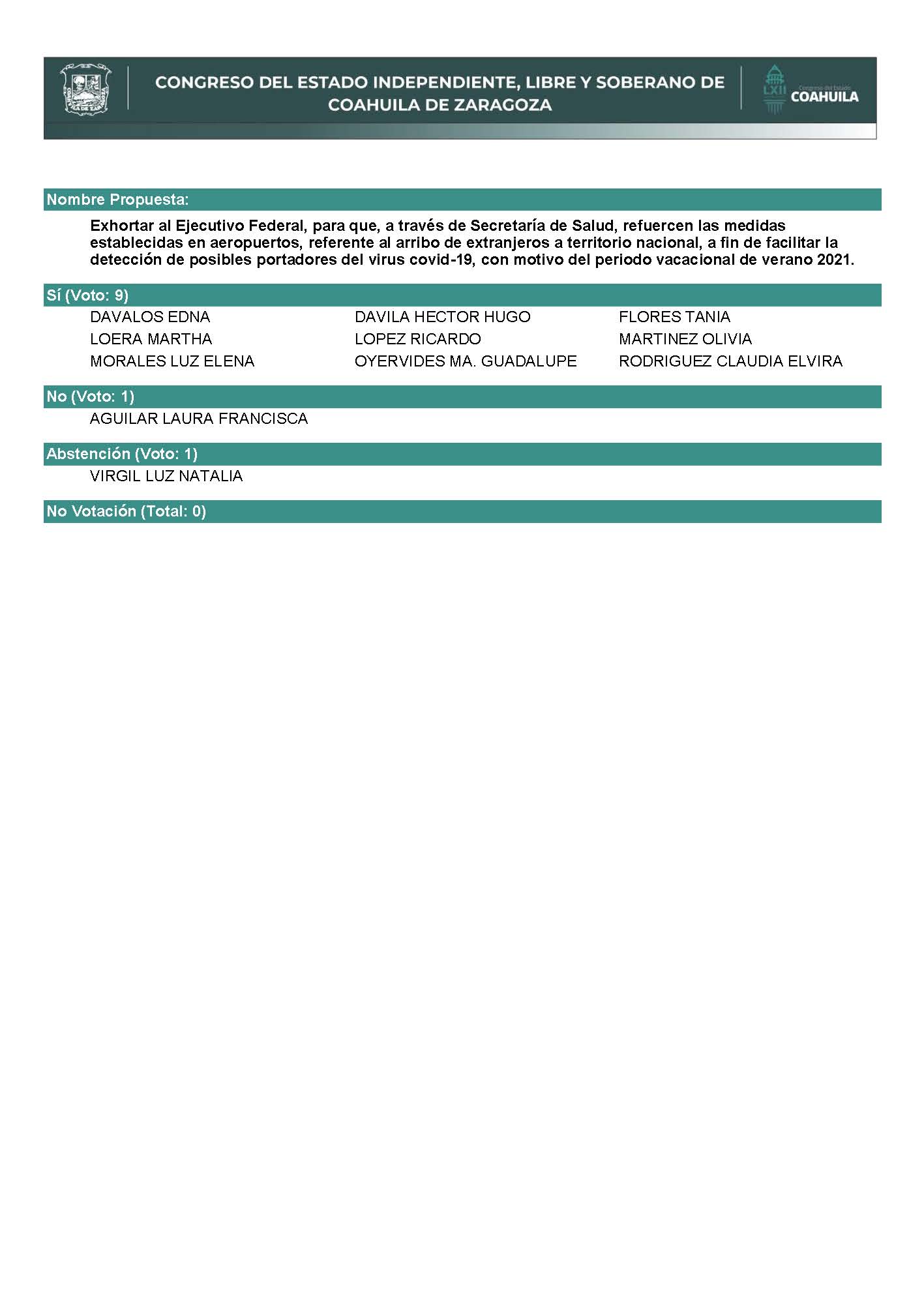 Diputada Presidenta Martha Loera Arámbula:Gracias Diputada. Se aprueba por mayoría el Punto de Acuerdo que se puso a consideración en los términos en que se planteó, por lo que debe procederse a lo que corresponda. Toda vez que la Diputada Lizbeth Ogazón Nava no presentó como de urgente u obvia resolución la proposición con Punto de Acuerdo que se encuentra consignada en el Punto 8 B del Orden del Día aprobado, solicita se transcriba en forma íntegra en el Diario de los Debates y se turne la misma a la Comisión de Igualdad y No Discriminación.PROPOSICIÓN CON PUNTO DE ACUERDO QUE PRESENTA LA DIPUTADA LIZBETH OGAZÓN NAVA CONJUNTAMENTE CON LAS DIPUTADAS Y ÉL DIPUTADO INTEGRANTES DEL GRUPO PARLAMENTARIO movimiento de regeneración nacional DEL PARTIDO morena, PARA QUE SE ENVÍE ATENTO EXHORTO A LA SECRETARÍA DE SEGURIDAD PÚBLICA, FISCALÍA GENERAL DEL ESTADO ASI COMO A LAS POLICÍAS MUNICIPALES DE LOS 38 MUNICIPIOS DEL ESTADO DE COAHUILA CON EL FIN DE CAPACITAR EN EL TRATO A LA COMUNIDAD LGBTIQ+ Y A SU VEZ EXTENDER ESTA CAPACITACÍÓN A LAS EMPRESAS DE SEGURIDAD PRIVADA.H DIPUTACIÓN PERMANENTE DEL CONGRESO DEL ESTADO DE COAHUILA DE ZARAGOZA P R E S E N T E.- La diputada Lizbeth Ogazón Nava, conjuntamente con las demás Diputadas y él  Diputado integrantes del Grupo Parlamentario movimiento de regeneración nacional, del Partido morena, con fundamento en lo dispuesto por los artículos 21 fracción VI, 179, 180, 181, 182 y demás relativos de la Ley Orgánica del Congreso del Estado Independiente, Libre y Soberano de Coahuila de Zaragoza, nos permitimos presentar ante esta H. Diputación Permanente del Congreso del Estado, la presente Proposición con Punto de Acuerdo, en base a las siguientes: C O N S I D E R A C I O N E SEl componente “sexo” como construcción social es clave para comprender las violaciones de derechos humanos de personas intersex. Muchos entienden el concepto de sexo como masculino o femenino, es decir un fenómeno biológico basado solo en los órganos sexuales; y aunque en la mayoría de los casos las personas son fácilmente clasificadas como niño o niña, algunas presentaciones del cuerpo son percibidas como “ambiguas,” y el proceso de asignación sexual no es inmediato. Clasificar a una persona como hombre o mujer  se ha vuelto una decisión social basada en juicios del “deber ser” sin tomar en cuenta que los seres humanos somos los seres vivos más complejos.El artículo 1º de la Constitución Política de los Estados Unidos Mexicanos establece que en México todas las personas gozan de los derechos humanos reconocidos en la misma y en los Tratados Internacionales de los que el Estado Mexicano sea parte. De igual forma, señala que está prohibida toda discriminación motivada por origen étnico o nacional, el género, la edad, las discapacidades, la condición social, las condiciones de salud, la religión, las opiniones, las preferencias sexuales, el estado civil o cualquier otra que atente contra la dignidad humana y tenga por objeto anular o menoscabar los derechos y libertades de las personas.A pesar de esto, sabemos que las personas de la comunidad LGBTIQ+ son una de las poblaciones más propensas a vivir violencia y discriminación, no solo por parte de la propia sociedad, sino a veces incluso por parte de las instituciones, autoridades y cuerpos de seguridad, ya sea de manera premeditada o por falta de conocimiento.Por su parte, la Federación, con el fin de fortalecer los medios para combatir la discriminación y violencia contra personas a causa de su orientación sexual o identidad de género, y derivado de las recomendaciones emitidas por la Asamblea General de la Organización de Estados Americanos (OEA), impulsó la elaboración y publicación del Protocolo de Actuación para los Casos que Involucren a Personas Lesbianas, Gays, Bisexuales, Transgénero, Transexuales, Travestis e Intersexuales. Dentro del cual, se establece deben abstenerse de negar asistencia; interrogar, vigilar y detener sin motivo alguno; descalificar testimonios; emitir gestos, ademanes, comentarios, burlas o cualquier expresión degradante, así como realizar conductas que menoscaben la dignidad de una persona en virtud de su identidad de género, expresión de género, características sexuales u orientación sexual.Debemos realzar la importancia de respetar el libre desarrollo de la personalidad, bajo los principios de igualdad y no discriminación por motivos de identidad de género, expresión de género, características sexuales u orientación sexual.A pesar de los grandes esfuerzos de la comunidad LGBTIQ+ en Coahuila por hacer respetar sus derechos, aun nos encontramos con casos en Saltillo o en Torreón  donde la violencia en las autoridades y en la sociedad ha escalado y sigue presente.Las recomendaciones que suelen sugerir expertos en el tema, no son más que conductas de trato digno e igualitario, por mencionar, está procurar empatizar con las víctimas y tener mucha paciencia en los atestados en caso de agresiones, ya que el nerviosismo o el miedo puede obstaculizar el relato de hechos; Actuar  y hablar con respeto, cuidando el lenguaje y los gestos, para evitar una segunda victimización del denunciante, al sentirse degradado o vulnerable; Evitar gestos, epítetos, comentarios, chistes o expresiones con ánimo de burla o menosprecio; Usar un lenguaje neutro sin asumir una sexualidad.No es nada del otro mundo, simplemente se llama RESPETO.Hasta 2020, el Observatorio Nacional de Crímenes de Odio contra personas LGBTIQ+ presentó su informe anual en donde coloca a Coahuila como el tercer estado con mayor número de asesinatos contra este grupo de la población, de los 10 que integran la red nacional y el noveno con el menor número de casos resueltos por la autoridad.Así que sí, no dudamos que en Coahuila se hayan hecho cosas, pero se necesitan más. Brindar seguridad es básico para cualquier ciudadano.El estado, puede aportar mucho en la validación a todas las identidades y sexualidades disidentes, desde esta bancada creemos que está bien ser quién eres y amar a quién amas, esto no debe hacerte sentir inseguro en las calles, nadie debe estar encerrado en ningún clóset y todos tienen derecho una vida digna e igualitaria.Que el individuo en sociedad se reconozca con alguna identidad no solo es autoformativo, sino que resulta educativo también para quienes le rodean. Tomemos en cuenta que legislamos para el futuro, en Coahuila desde 2007 tenemos las uniones civiles entre parejas del mismo sexo, es decir, integrantes de la comunidad, eran niños cuando la revolución de sus derechos empezó a suceder, no conocen un Estado donde el derecho amar libremente esté prohibido; por ejemplos como este, las nuevas generaciones han logrado crecer con menos tabúes alrededor del género y la sexualidad.Si queremos ser progresistas y congruentes a nuestra sociedad, a nuestros ciudadanos debemos impulsar a que el Estado se involucre en estas realidades.Por lo anteriormente expuesto y con fundamento en lo dispuesto por los artículos 21 fracción VI, 179, 180, 181, 182 y demás relativos de la Ley Orgánica del Congreso del Estado Independiente, Libre y Soberano de Coahuila de Zaragoza, se presenta ante esta H. Diputación Permanente del Congreso del Estado, el siguiente:PUNTO DE ACUERDOÚNICO:-  SE ENVÍE ATENTO EXHORTO A LA SECRETARÍA DE SEGURIDAD PÚBLICA ESTATAL, A LA FISCALÍA GENERAL DEL ESTADO ASI COMO A LAS POLICÍAS MUNICIPALES DE LOS 38 MUNICIPIOS DEL ESTADO DE COAHUILA CON EL FIN DE CAPACITAR EN EL TRATO A LA COMUNIDAD LGBTIQ+ Y A SU VEZ EXTENDER ESTA CAPACITACÍÓN A LAS EMPRESAS DE SEGURIDAD PRIVADA.A T E N T A M E N T ESaltillo, Coahuila de Zaragoza, Julio 19 de 2021Grupo Parlamentario de morenaDip. Lizbeth Ogazón NavaDip. Teresa De Jesús Meraz GarcíaDip. Laura Francisca Aguilar TabaresDip. Francisco Javier Cortez Gómez.Diputada Presidenta Martha Loera Arámbula:A continuación, se concede la palabra a la Diputada Luz Natalia Virgil Orona, para dar lectura a una Proposición con Punto de Acuerdo que presenta la Diputada Mayra Lucila Valdés González, y que se encuentra consignada en el Punto 8 C del Orden del Día aprobado. Adelante Diputada. Diputada Secretaria Luz Natalia Virgil Orona:Con su permiso, Diputada Presidenta. Proposición con Punto de Acuerdo que presenta la Dip. Mayra Lucila Valdés González, del Grupo Parlamentario del Partido Acción Nacional “Carlos Alberto Páez Falcón”, mediante el cual propone a esta H Diputación Permanente,  envíe un atento exhorto a los 38 municipios del Estado, para que cumplan  con facilitar el acceso de los regidores y síndicos de mayoría y de representación proporcional a todos los documentos e informes a que tienen derecho en los términos de los códigos Municipal y Financiero del Estado, y puedan cumplir con sus funciones, privilegiando la transparencia y la rendición de cuentas; lo anterior con base en la siguiente:EXPOSICIÓN DE MOTIVOSEl día 23 de marzo del presente año, nuestro compañero Rodolfo Walss Aurioles, presentó una iniciativa referente al derecho de síndicos y regidores de acceder a la información que por ley tienen derecho a conocer; de ese documento decidimos rescatar algunas porciones de su texto, ya que guarda relación con el objetivo de la presente:“…En los hechos, es vital para regidores y síndicos el poder contar con toda la información a que tienen derecho para poder desempeñar su encomienda. Sin embargo, es de sobra conocido que, en la mayor parte de los municipios, sean grandes, medianos o pequeños, sean metrópolis o municipios rurales, a los ediles de oposición se les niega de forma sistemática el acceso a todo tipo de información que forma parte de sus atribuciones en aspectos como:Presupuesto Público.Proveedores y contratistas.Nómina Completa.Cuentas Públicas.Inventario de Bienes.Juicios Laborales y;Adquisiciones y arrendamientos. Sólo por citar algunos. Quienes han sido o hemos sido regidores o síndicos de oposición conocemos el camino y la historia: Se te niega la información y el acceso a los documentos, y, dependiendo de cada caso, se opta por medidas alternativas que no son las correctas, pero se tienen que implementar a falta de recursos o medios de defensa en la ley…” Fin de la cita.Como se detalló en la iniciativa a que hacemos referencia, el Tribunal Electoral de Coahuila estableció un criterio sobre el caso, dentro del Juicio para la Protección de  Derechos Político-Electorales de la Ciudadanía: TECZ-JDC-07/2021. Del 05 de marzo el presente año, en el que considera que para negar a un edil los documentos e informes a que tiene derecho, es violación de sus derechos político-electorales; esto con independencia de las cuestiones de género que también fueron valoradas y determinadas por el Tribunal.En los hechos, esta práctica continúa siendo algo común en Coahuila, en nuestros recorridos por los municipios es ésta una de las quejas más comunes de quienes son regidores o síndicos; y, aclaramos que no estamos abogando solamente por los de nuestro partido, sino por todos, de todas las fuerzas políticas representadas en los municipios del Estado, PRI, PAN, PRD, VERDE ECOLOGISTA, MORENA, etcétera. La ley y los derechos que ésta les confiere es igual para todos.Mientras prácticas así subsistan, ningún municipio del Estado podrá presumir que opera con transparencia y plena rendición de cuentas, no cuando impide que sus síndicos y regidores hagan su trabajo por medio de negarles el acceso a los documentos e informes que establece la ley. Por lo antes expuesto y con fundamento en los preceptos invocados de la Ley Orgánica del Congreso del Estado de Coahuila, se propone la aprobación, por la vía de urgente y obvia resolución, del siguiente: PUNTO DE ACUERDOÚNICO. -  Esta H Diputación Permanente, envía un atento exhorto a los 38 municipios del Estado, para que cumplan con facilitar el acceso de los regidores y síndicos de mayoría y de representación proporcional a todos los documentos e informes a que tienen derecho en los términos de los códigos Municipal y Financiero del Estado, y puedan cumplir con sus funciones, privilegiando la transparencia y la rendición de cuentas.Saltillo, Coahuila de Zaragoza, a 19 de julio de 2021.ATENTAMENTE,“POR UNA PATRIA ORDENADA Y GENEROSA Y UNA VIDA MEJOR Y MÁS DIGNA PARA TODOS”GRUPO PARLAMENTARIO “CARLOS PAEZ FALCON” DEL PARTIDO ACCIÓN NACIONALEs cuanto. Diputada Presidenta Martha Loera Arámbula:Muchas gracias, Diputada. Se somete a votación la solicitud para que se considere de urgente y obvia resolución la proposición con Punto de Acuerdo que se acaba de leer.  Diputada Secretaria Olivia Martínez Leyva, por favor tome nota de la votación e informe sobre el resultado. Se abre el sistema de votación.  Se cierra el sistema. Diputada María Guadalupe Oyervides Valdez: Mi voto a favor, Diputada Presidenta Martha Loera Arámbula:Perdón. Diputada María Guadalupe Oyervides Valdez: Manifiesto mi voto a favor. Diputada Presidenta Martha Loera Arámbula:A favor, en sistemas consideren el voto de la Diputada Pita. Adelante, adelante Diputada. Diputada Secretaria Olivia Martínez Leyva:Diputada Presidenta, el resultado de la votación es el siguiente: 11 votos a favor; 0 en contra; 0 abstenciones. 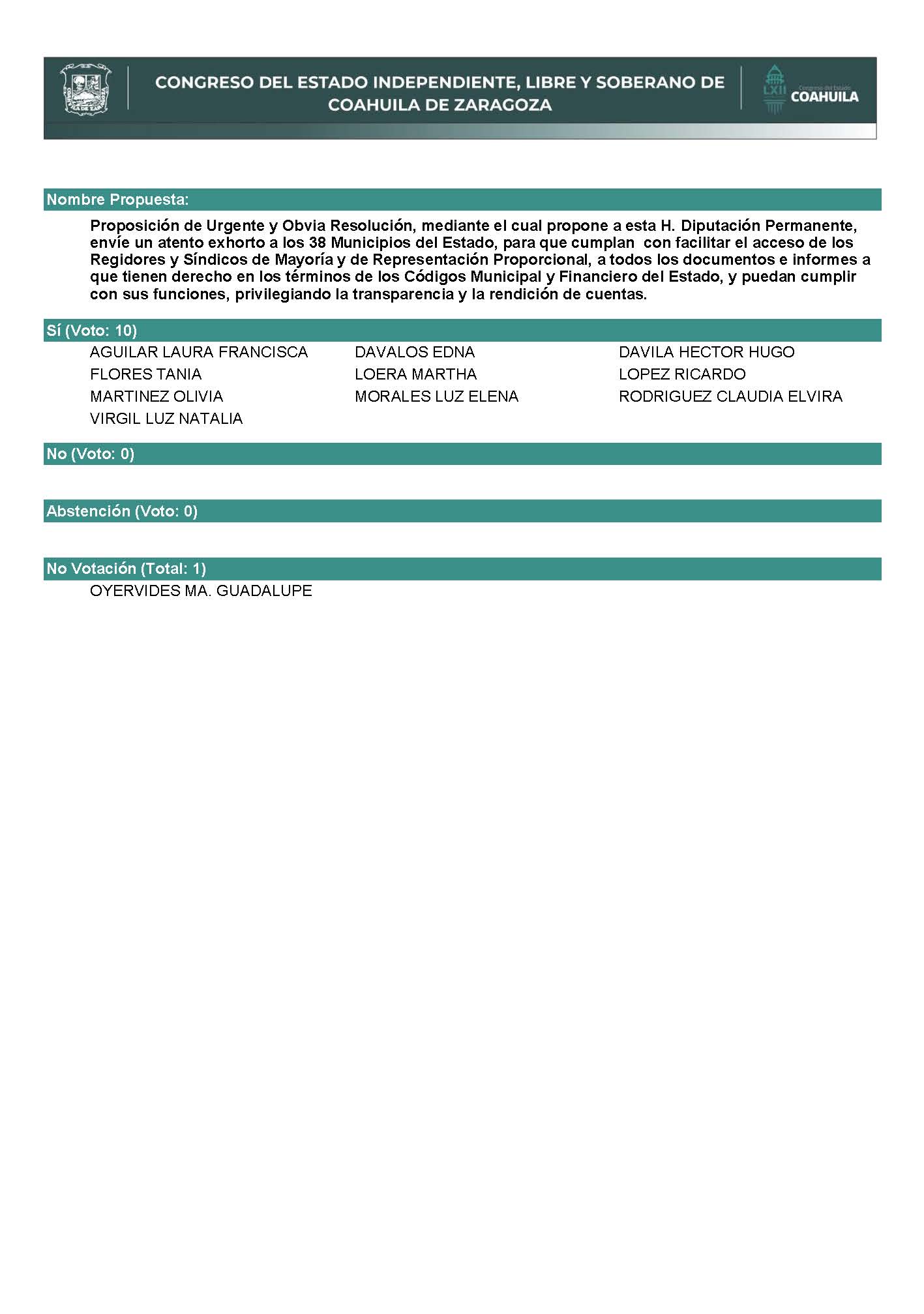 Diputada Presidenta Martha Loera Arámbula:Se aprueba por unanimidad la solicitud para que la proposición que se dio a conocer sea considerada de urgente y obvia resolución. Se somete a consideración de las y los Diputados el Punto de Acuerdo contenido en la proposición.   Si alguien desea intervenir, sírvase indicarlo mediante el sistema electrónico o levantando su mano a fin de registrar su intervención. ¿Diputado, el sentido de su intervención? Diputado Ricardo López Campos: A favor. Diputada Presidenta Martha Loera Arámbula:Muy bien. Adelante Diputado. Conforme al artículo 190 de la Ley Orgánica le quiero comentar que tiene hasta 10 minutos, Diputado.  Adelante. Diputado Ricardo López Campos:Ojalá, ojalá y sean suficientes. Mi voto es a favor, sin embargo, no puedo dejar de votar simplemente a favor, sino quiero razonar el por qué a favor y en cierta manera voy a cuestionar el Punto de Acuerdo del que nos acaba de dar cuenta nuestra compañera Diputada, no sin antes agradecer el darme la oportunidad de la voz. En México, en Coahuila, tenemos diversas leyes relacionadas con el tema, leyes de transparencia, códigos municipales, Constituciones Políticas de los estados, la General de la República, que hablan de la función que le toca a cada munícipe, a cada regidor, a cada síndico en nuestro Estado con las figuras que tenemos, del Síndico de Mayoría y el Síndico de Minoría, los Regidores de representación proporcional, no sin antes hacer un preámbulo. Nosotros en Coahuila tenemos, en el municipio, representantes electorales construidos bajo 3 principios, el primer principio es el de mayoría relativa por el que gana la fórmula que mayor votos tiene. Tenemos el principio de primera minoría que es donde entra aquel regidor, aquel síndico que quedó en segundo lugar en la votación y el alcalde que obtuvo el segundo lugar en la votación, entran al cabildo y, la tercer figura, es la de representación proporcional en donde de acuerdo al porcentaje de votación cada partido político tendrá acceso a un espacio en el ayuntamiento, en el cabildo. Con esos tres principios se integran nuestros cabildos y la ley que establece qué función le corresponde a cada uno y también la ley dice que, en las primeras reuniones de junta de cabildo, una vez que toman protesta, se nombrarán las comisiones como las tenemos nosotros aquí en el Congreso.  ¿Por qué? porque la figura del cabildo es equiparable, han dicho los estudiosos del derecho, que el cabildo es el Congreso local del municipio, no es órgano ejecutivo los regidores, ni los síndicos, el órgano ejecutivo es el alcalde, y de ahí que la ley le determine funciones específicas al alcalde, a los regidores, a los síndicos, al secretario del ayuntamiento, al tesorero, al contralor, principalmente. También la misma ley dice, las diversas leyes dicen: que todo el quehacer de la administración pública municipal tendrá que subirse a la figura, dentro de la figura de transparencia, estar en la nube, y ahí todos los ayuntamientos de Monclova, sin distinción de partido político todos cumplen, Coahuila es de los estados en donde mejor valuación tenemos en materia de transparencia inclusive de los municipios.Pero qué es lo que pasa, que creo que es de donde viene el Punto de Acuerdo de la compañera, que en ocasiones las relaciones interpersonales generan algunas aberraciones de trato y se puede considerar de opacidad, porque en ese rose de las relaciones interpersonales se pide algo y no se da, sin saber o sí sabiendo pero con la comodidad de no meternos a navegar en la computadora para meternos a la página de transparencia se dan negativas informaciones, negativas que ahorita si alguien quiere saber qué asuntos tenemos en la Comisión de Gobernación y me las piden a mí y no se las doy, -que indebidamente no se los daría-, pues tiene la vía de subirse a la Transparencia, porque todo lo que entra al Congreso está en la página de Transparencia, “todo”, así también en los municipios,  entonces, si está en la ley, qué necesidad tenemos de hacer un exhorto, -bueno-, pero es un exhorto en lo que no podemos ir en contra, porque en realidad pues para aplicarse la ley. Voy a ponerles un ejemplo: que al cabo me quedan 5 minutos con 25 segundos. Un ejemplo en el que viví como abogado, en un Ayuntamiento de Coahuila, una regidora interpone un recurso de protección a sus derechos políticos y porque era adulta, decía que por género y por adultez no le estaban generando condiciones para desarrollarse porque le privaban de “información”, la realidad es que no era otra cosa más que un encono de ella con algún funcionario municipal, pues se fue al Tribunal Estatal Electoral, el Tribunal Estatal Electoral resolvió de un sentido, se fue al Tribunal Federal Electoral en Monterrey, resolvió que no tenía razón, pero regresó el expediente para efectos, para que el Tribunal Estatal resolviera y que determinará si efectivamente se le había privado de información y que si efectivamente por razón de género no se le estaban generando condiciones para que se desarrollara. El Tribunal repuso el procedimiento en la parte que el Tribunal Federal le obligó, volvió a emitir una sentencia, se volvió apelar, se fue al Tribunal de Monterrey, al TRIFE, el TRIFE resolvió en contra de la quejosa y se fue todavía más al amparo, y la Corte resolvió que no tenía razón, así de simple, ¿Por qué? Porque estaban colmados todos los elementos en los que fundó su petición y que pues no había forma más que de decir, ¿entonces por qué lo hizo? Ah, por detalles personales. De ahí que ojo con este Punto de Acuerdo, no podemos ponernos en contra de lo que establece la ley, pero en realidad no tenemos por qué estar observando lo que de antemano orgullosamente nuestros ayuntamientos a nivel nacional guardan los primeros lugares. Gracias Presidenta.  Gaste 7 minutos. Diputada Presidenta Martha Loera Arámbula:Muy bien, Diputado.¿Alguna otra intervención?Adelante Diputada. ¿El sentido de su intervención?Diputada Luz Natalia Virgil Orona:A favor. Diputada Presidenta Martha Loera Arámbula:Adelante Diputada. Diputada Luz Natalia Virgil Orona: En el cuerpo del dictamen es claro cuando se dice: Esta práctica continúa siendo algo común en Coahuila, cuando se niega la información, cuando toda la información del ejercicio de los recursos deben de ser públicos.Quienes hemos sido regidores o síndicos de oposición hemos visto una realidad completamente diferente a la que marca la ley, hemos tenido a pesar de todos los instrumentos que nos dan, no nada más los códigos y las leyes estatales, sino las leyes de armonización federal, hemos tenido que luchar contracorriente para tratar de ver qué es lo que está sucediendo.En Torreón tenemos el ejemplo del metrobús, donde los expedientes todavía hasta la fecha siguen confidenciales, cuando el recurso se inició y se ejerció en parte por el municipio y con un simple oficio de la Secretaría de Finanzas,  que nada tenía que hacer en entrega-recepción del 2018, todos los expedientes de todas las obras incluyendo el ejercicio de los recursos de fondos federales que se municipalizan por la misma ley, como son el Fondo de Infraestructura Social Municipal, los fondos que tienen que ver con el Impuesto Sobre Nómina, los fondos que fueron entregados al municipio para el ejercicio del teleférico y del metrobús se mandaron a una entidad de la Secretaría de Finanzas, sin ninguna justificación. ¿Qué es lo que se pretende con este Punto? Que lo que está en ley se respete, que un ciudadano no tenga porqué ir a un proceso largo, que es la transparencia para poder conocer en qué se gastan sus recursos.Entonces, al igual como dicen tenemos que aplicarlo en todos los órdenes de gobierno, el gobierno municipal no importa porque partido esté el gobierno estatal, en el gobierno federal tampoco administran recursos de la ciudadanía, no me hace ningún favor ningún gobierno cuando hace una obra pública, no tengo por qué decirlo, al contrario nadie tiene porque aplaudir lo bien hecho, pero sí tenemos qué señalar lo mal hecho  y dentro de lo mal hecho está la falta de transparencia que todavía sigue siendo una constante a pesar de todas las leyes, como la Ley de Rendición de Cuentas y la Ley de Armonización Contable, entonces,  este exhorto es en el sentido de que tenemos que respetar la ley, si respetamos los ciudadanos la ley disminuimos las controversias,  eficientamos los recursos y tenemos la oportunidad de opinar si el ejercicio de la administración es correcta. Es cuanto. Diputada Presidenta Martha Loera Arámbula:Muchas gracias, Diputada. ¿Hay alguna otra intervención o consideran que está suficientemente discutido?Diputada Edna Ileana Dávalos Elizondo:Diputada Presidenta. Diputada Presidenta Martha Loera Arámbula:Adelante, ¿el sentido de su intervención?Diputada Edna Ileana Dávalos Elizondo: En contra del Punto de Acuerdo. Diputada Presidenta Martha Loera Arámbula:A favor del dictamen, en contra del dictamen.Diputada Edna Ileana Dávalos Elizondo: En contra. Diputada Presidenta Martha Loera Arámbula:Muy bien, Diputada.  Adelante. Diputada Edna Ileana Dávalos Elizondo:Me llama mucho la atención el comentario que hace la Diputada Luz Natalia Virgil, incluso me sorprende el hecho de poner en tela de duda lo que hoy ya se hace. El día de hoy, creo que en Coahuila si algo hemos sido ejemplo a nivel nacional es en la modificación y en la reforma de las leyes para lograr crear una transparencia y lo que hoy se propone mediante este Punto de Acuerdo ya se hace. Habla de que se cumpla la ley, bueno, para ese caso invitarla a poner medidas más estrictas, sanciones más estrictas a quienes incumplan con la transparencia que hoy ya se hace, porque ya está establecido en la ley, incluso yo la invito a revisar las páginas que están abiertas a todo público, de trasparencia en el Estado, donde usted va a poder darse cuenta de esos recursos de los que habla. Aparte de eso existe la Auditoría Superior del Estado, quien ayuda y trabaja y así como supervisa para que los ciudadanos podamos saber y podamos conocer en qué se gastaron esos recursos de los que usted habla, me llama la atención que pone como ejemplo cuando usted fue regidora, pues hoy en día debe de haber ya un resultado, incluso la administración actual en Torreón tiene observaciones por la ley las cuales se van a verificar en su momento y se van a revisar cuando sea necesario, porque para eso fue hecha la ley y para eso está la Auditoría Superior del Estado. Por lo tanto, caeríamos en una contradicción que hoy en día enviarle un tema a los municipios que ya se hace, volverles a mencionar o recordarles que hay que hacerlo no es algo que le compete al Congreso, pero sí nos compete el poner medidas y poner sanciones más duras para aquellos que no lo cumplan. Es cuanto, Diputada. Diputada Presidenta Martha Loera Arámbula:Gracias Diputada. ¿Alguien más que desee intervenir?Diputada Luz Natalia Virgil Orona: Por alusiones. Diputado Ricardo López Campos:La compañera….Diputada Presidenta Martha Loera Arámbula: Adelante, primero usted Diputada es a favor del dictamen.Diputada Luz Natalia Virgil Orona: Por alusiones. Diputada Presidenta Martha Loera Arámbula:Ah, por alusiones, entonces es hasta por 5 minutos.  Adelante. Diputada Luz Natalia Virgil Orona:No hay que revolver peras con manzanas. El dictamen habla acerca de solicitar a los ayuntamientos que respeten la ley y que se proporcionen a los ediles la información que tiene que ver con lo que ya se manifiesta en la ley.Yo cité que en nada tiene qué ver el hecho de que se está y que no se aplica, que con el simple sentido de que se tiene que ir a los órganos de transparencia, que es un proceso largo para obtener una información, no debería de ser, debería de entregarse y debería de ser tan pública y tan fácil la información.Y yo le recuerdo a mi compañera Presidenta de la Comisión, le recuerdo que todavía a la fecha no hemos conocido los expedientes de la megadeuda, no hemos conocido el ejercicio de los 35 mil millones de pesos que el Gobierno del Estado ejerció y que no sabemos en qué obras, porque todavía hasta la fecha están protegidos los expedientes y es a lo que me refiero, no debería de haber expedientes protegidos del ejercicio de los recursos públicos que provienen de la ciudadanía, las sanciones ahí están y créanme son lo suficientemente pues fuertes o si usted considera, digo,  habría, tendría que proponer una inclusión aumenten las sanciones, yo no estoy hablando de las sanciones, yo estoy hablando de que se obedezca al pie de la letra de la ley, que efectivamente no tendríamos por qué estar solicitando un exhorto para que la obedecieran, debería de por el simple hecho de su promulgación de aplicarse, de llevarse a cabo, el exhorto es para aquellos municipios de a pesar de que existe una legislación vigente que le tocó al Congreso en su momento de determinar se aplique y no estar incrementando sanciones que al final de cuentas no nos soluciona, la buena voluntad, la buena intención de hacer públicos los recursos es lo que nos debe de importar y discrepo de que a nosotros no nos toca revisar que se apliquen las leyes, porque si hay una facultad que tiene el Congreso es la de vigilar que en lo que está en ley a través de sus órganos porque la Auditoría es un órgano del Congreso del Estado se cumplan. Entonces, no considero que en este caso se puedan mezclar peras con manzanas, esta puesto en la mesa el exhorto y es para todos y espero que lo apoyen por el simple hecho de que se requiere que se ejecute la aplicación de la ley. Es cuanto. Diputada Presidenta Martha Loera Arámbula:Gracias Diputada. ¿Alguien más desea intervenir?  ¿El sentido de su intervención, Diputada?Diputada María Guadalupe Oyervides Valdez: Es en contra, en réplica. Diputada Presidenta Martha Loera Arámbula:Adelante, hasta por 5 minutos Diputada. Diputada María Guadalupe Oyervides Valdez: Gracias, gracias por el uso de la voz, Presidenta. Bueno pues, he escuchado nuevamente con atención las intervenciones, estoy leyendo el Punto de Acuerdo, y lo voy a decir con mucho respeto, utilizando la misma forma en que se dirigieron en esta Diputación Permanente. No, no mezclen peras y manzanas ustedes, ¿por qué? Porque este Punto de Acuerdo envía un exhorto a los 38 municipios del Estado para que cumplan facilitar el acceso de los regidores y síndicos de mayoría de representación proporcional a todos los documentos, ustedes lo acaban de admitir, no es un Punto de Acuerdo el que se debió haber presentado, no debió haber sido un exhorto, más bien invito a la Diputada y a los proponentes que trabajemos en las iniciativas que tendríamos qué modificar, que las peras y manzanas de las que se hablan en esta Diputación Permanente las están mezclando ustedes, ya el Código Municipal habla de cómo se hacen los procedimientos al interior, al interior en la autonomía municipal y más bien estamos juzgando al estado completo, a los municipios, porque ahorita se me fue a un tema del Estado cuando estamos exhortando a los 38 municipios a que cumplan con facilitar el acceso, ya viene el procedimiento, ya viene en el artículo 120 del Código Municipal, ya viene, y usted lo acaba de admitir Diputada, con todo respeto, que no es un Punto de Acuerdo lo que trae la solución cuando hay un conflicto distinto. Yo también fui regidora y siguiendo los procedimientos la información me llegó, facilitar no es una tarea del Congreso del Estado, legislar, legislemos, hagamos lo que nos toca hacer y no confundan peras con manzanas, esto ya está previsto en el código municipal, respetando la autonomía de los ayuntamientos, por eso mi voto es en contra. Es cuanto. Diputada Presidenta Martha Loera Arámbula: Pregunto si ya está suficientemente discutido este Punto de Acuerdo. Diputado Ricardo López Campos:Diputada Diputada Presidenta Martha Loera Arámbula:¿El sentido de su intervención, Diputado?Diputado Ricardo López Campos:Pues ya ahorita ya ni sé.  Diputada Presidenta Martha Loera Arámbula:¿El sentido de su intervención, Diputado? Réplica, hasta por 5 minutos, Diputado. Diputado Ricardo López Campos:Gracias Presidenta. Lo que puede tomarse como un juego, que es parte de romper hielos, mi intervención era, fue posicionando mi voto, sin embargo en el desarrollo del mismo debate que se está haciendo se empieza a transformar y queda casi, casi como sin efecto el mismo punto que fue planteado por la compañera, y nos metemos a un espacio del estado de derecho y aquí indudablemente que mi postura tiene que ser muy clara, todos los que estamos aquí presentes tenemos qué pelear incansablemente, permanentemente por conservar nuestro estado de derecho. Ya tenemos las normas que nuestro propio Congreso en las diversas legislaturas aprobó, ahora hay que hacer que se cumplan, no nos toca a nosotros ser ejecutores, nos toca legislar y respetar al órgano ejecutor que haga su función como la tiene qué hacer. Si existen inobservancias a una norma, para eso existen los tribunales que este mismo Congreso creó, y que serán ellos los que diriman si el quejoso tiene o no la razón, y si la tiene, pues que sancione a quien haya incumplido en el ejercicio su función, ese es el estado de derecho, el cual tenemos que siempre estar muy celosos, porque en ocasiones políticamente nos metemos a violar el estado de derecho con bolas de humo que tienen otros intereses u otros sentimientos y voy a poner un ejemplo y lo digo con toda claridad y precisión, esa supuesta elección que va a sufrir el país para determinar si se procede o no en contra de los expresidentes de la república es una farsa, es un ataque, una agresión al estado de derecho, es decir no existe el estado de derecho por eso yo voy hacer una consulta,  no , si algún presidente de la república, algún gobernador,  algún alcalde, algún servidor público del rango que sea incumple, hay autoridad competente para proceder y actuar, ese es el estar cumpliendo con el estado de derecho, una consulta, nomás faltó que dijera a mano alzada, no puede ser, esa acción es totalmente estar en contra del principio del estado de derecho y todos los coahuilenses y más nosotros desde esta tribuna que honramos a nuestra historia, a nuestros personajes de la historia debe ser muy clara en nuestra posición, esa consulta es una farsa, ¿por qué? porque viola, por el lado que lo veamos, el estado de derecho. Para eso los mexicanos hemos construido con el paso del tiempo el estado que hoy tenemos y tenemos que respetarlo, ¿por qué? porque eso es lo que nos da gobernabilidad, eso es lo que nos da seriedad, eso es lo que nos da la posibilidad de la viabilidad hacia el futuro, eso es lo que nos da la oportunidad de que como estado mexicano sigamos viviendo todos y sigamos creciendo. Gracias Presidenta. Diputada Presidenta Martha Loera Arámbula: Muy bien.Diputada Luz Natalia Virgil Orona: Por alusiones a la Diputada Oyervides. Diputada Presidenta Martha Loera Arámbula:Muy bien. Entonces vamos hasta por 5 minutos, Diputada, por alusiones o réplica, perfecto, adelante Diputada. Diputada Luz Natalia Virgil Orona:Coincido que debemos de respetar el estado de derecho, por lo cual considero que cuántos Puntos de Acuerdo de urgente y obvia resolución o turnados a las diferentes comisiones nos ahorraríamos si respetáramos el estado de derecho, si respetáramos las facultades y competencias que tienen los 3 órdenes de gobierno y los 3 niveles de gobierno, coincido con el Diputado que me antecede en que debemos de respetar el estado de derecho, y es parte de lo que se proponía inicialmente el Punto de Acuerdo, que se respete el orden de derecho proporcionando a los ediles de mayoría, de representación proporcional en los ayuntamientos la información que efectivamente contienen los códigos financiero y municipal que en su momento han sido parte de lo que se legisla en esta legislatura y que también sea modificado. Es cuanto. Diputada Presidenta Martha Loera Arámbula:Gracias Diputada. Como agotamos por réplica y agotamos a favor y en contra, les pregunto ¿vamos a someter a votación si se considera suficientemente discutido este Punto de Acuerdo? Les pido que se abra el sistema de votación.   Si se considera suficientemente discutido este Punto de Acuerdo. Si, lo que estamos votando es si está suficientemente discutido, todavía no estamos votando el Punto de Acuerdo, estamos discutiendo, aquí estamos votando si abrimos otra ronda o si ya lo votamos.  Ok., agotamos todas las….Se cierra el sistema de votación.   Diputada Olivia Martínez Leyva, sírvase decirnos cómo quedamos. Diputada Secretaria Olivia Martínez Leyva:Diputada Presidenta, le informo 10 votos a favor; 0 en contra; 0 abstenciones.  Servida su instrucción.  Gracias. 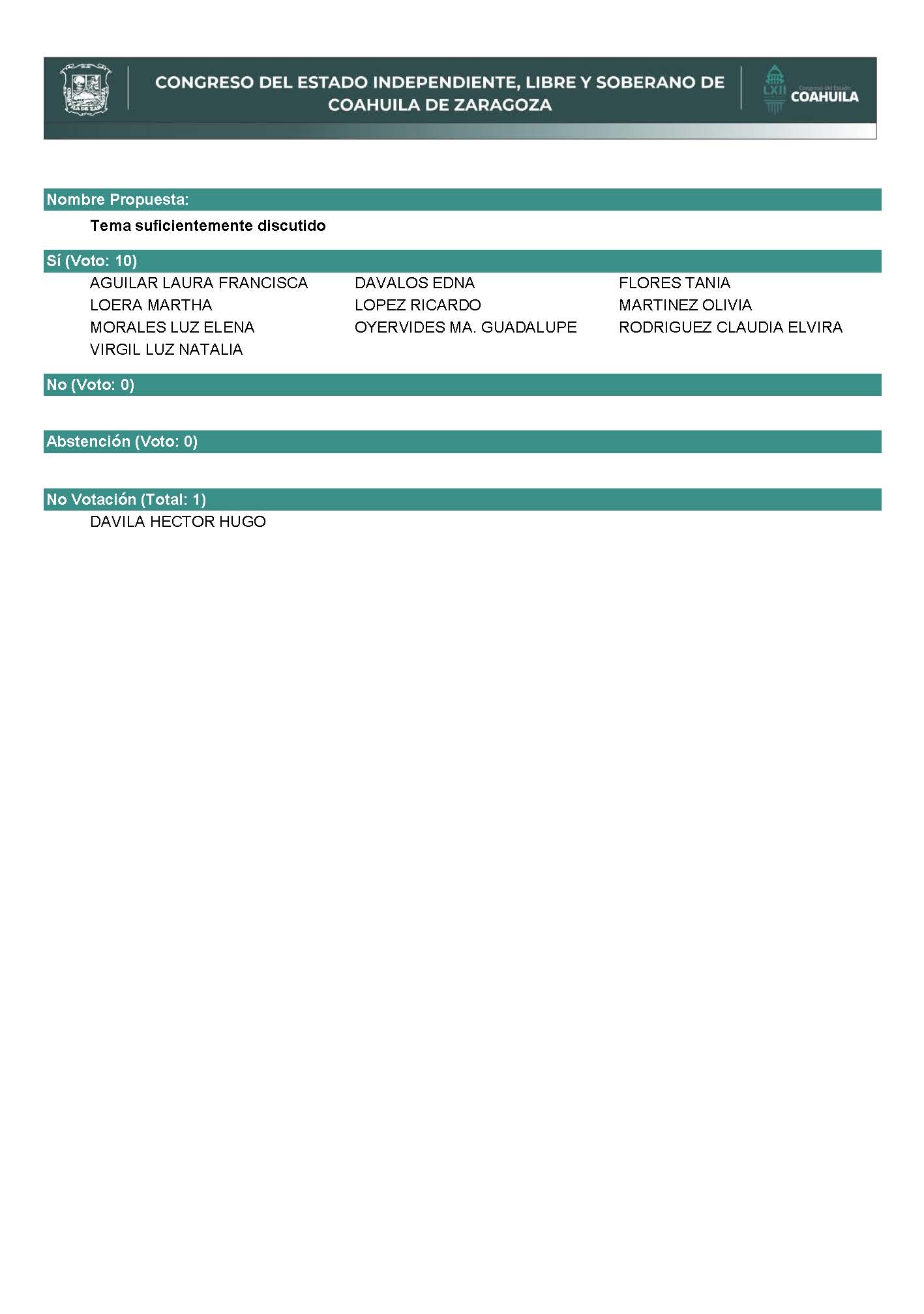 Diputada Presidenta Martha Loera Arámbula:Ya una vez que hemos determinado que está suficientemente discutido, ahora sí, se somete a consideración de los presentes el Punto de Acuerdo que se ha discutido. Se abre el sistema de votación.  Se cierra el sistema de votación.  Diputada Olivia Martínez Leyva, sírvase decirnos cómo quedó el resultado. Diputada Secretaria Olivia Martínez Leyva:Diputada Presidenta, le informo: 3 votos a favor; 7 en contra; 1 abstención. 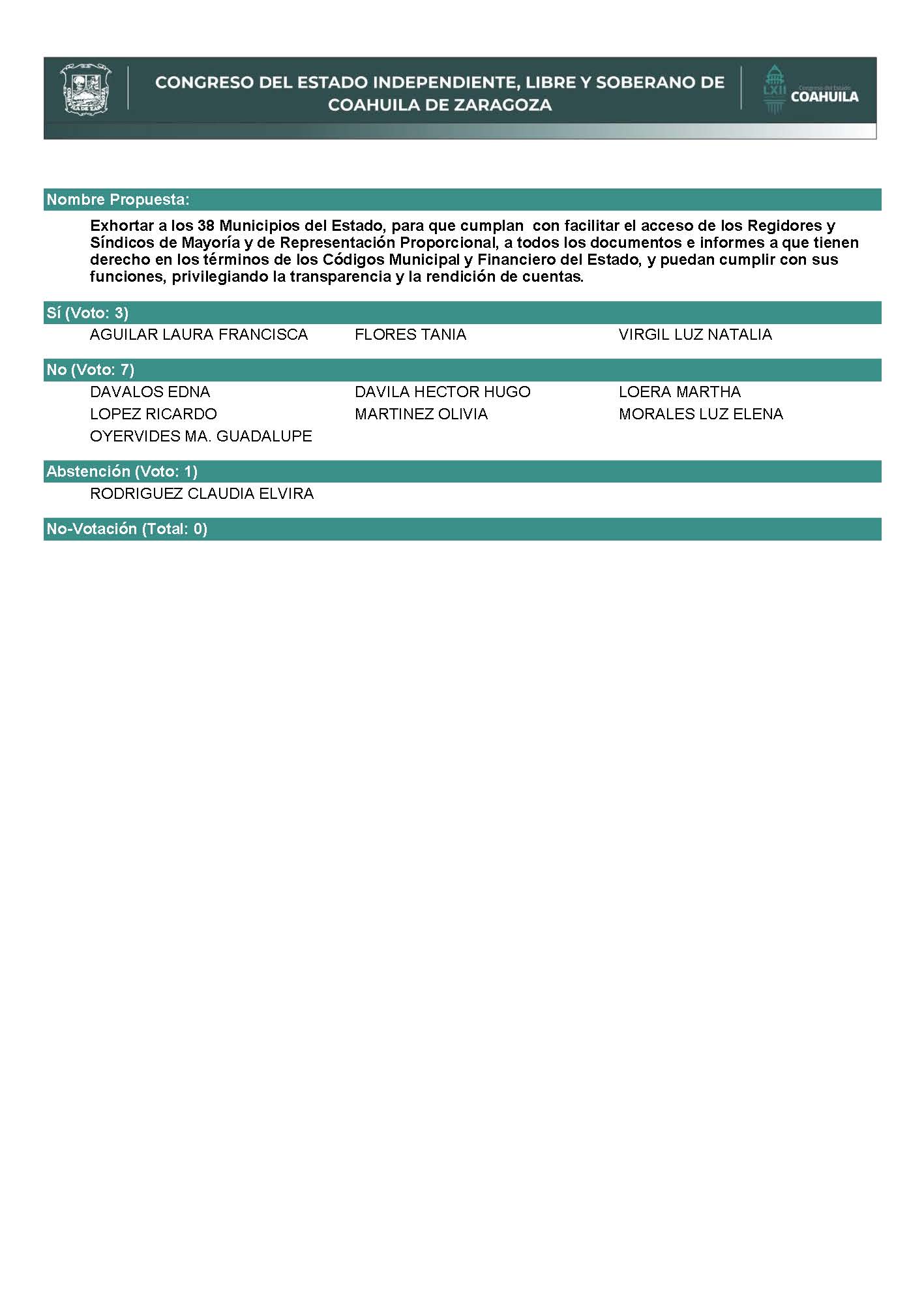 Diputada Presidenta Martha Loera Arámbula:Se desecha por mayoría el Punto de Acuerdo que se puso a consideración en los términos en que se planteó, por lo que debe procederse a lo que corresponda. Toda vez que la Diputada Tania Vanessa Flores Guerra no presentó como de urgente y obvia resolución el Punto de Acuerdo consignado en el Punto 8 D del Orden del Día aprobado inscríbase en forma íntegra en el Diario de los Debates y túrnese a la Comisión de Gobernación. DIPUTACIÓN PERMANENTE DEL CONGRESO DEL ESTADOP R E S E N T E.-La suscrita Diputada Tania Vanessa Flores Guerra, de la Fracción Parlamentaria “Evaristo Pérez Arreola”, del Partido Unidad Democrática de Coahuila, con fundamento en lo dispuesto por los artículos 21 fracción VI, 179, 180, 181, 182 y demás relativos de la Ley Orgánica del Congreso del Estado Independiente, Libre y Soberano de Coahuila de Zaragoza, me permito someter a la consideración de la Diputación Permanente, la presente Proposición con Punto de Acuerdo por el que se exhorta respetuosamente a la Secretaría de Fiscalización y Rendición de Cuentas del Gobierno del Estado, para que convoque y en caso de ser necesario, requiera y obligue a los Ayuntamientos del Estado de Coahuila a integrar las comisiones de enlace, antes de realizar las Actas de Entrega-Recepción al cambio de administración, con base en la siguiente:EXPOSICIÓN DE MOTIVOSEl acta de entrega recepción es un procedimiento administrativo de interés público de cumplimiento obligatorio y formal; tiene como objeto dar certeza jurídica, histórica, física del patrimonio documental del Estado y de los Municipios, así como asegurar la continuidad de las acciones y dejar soporte de las metas y objetivos alcanzados.La Ley de Entrega-Recepción del Estado y Municipios de Coahuila de Zaragoza, es el instrumento jurídico que regula este acto formal y obligatorio por parte de los funcionarios salientes y entrantes y la estricta vigilancia de su exacto cumplimiento corresponde a la Secretaría de Fiscalización y Rendición de Cuentas del Gobierno del Estado.Sin embargo, hemos sabido de varios incidentes en dónde los alcaldes salientes, se resisten a formar parte de las comisiones de enlace con las autoridades entrantes para hacer las actas de entrega-recepción. Estas comisiones de enlace, cobran relevancia ya que en coordinación con la autoridad municipal saliente, a través del Órgano Interno de Control, se prepara la transferencia de información sobre el estado que guardan los asuntos y recursos financieros, humanos, materiales, obras y programas, jurídicos y generales. En esta comisión de enlace, la administración entrante toma conocimiento de la situación que guarda la administración municipal, informándose del desarrollo y cumplimiento de los programas, obras y proyectos; de tal manera que al momento de concretarse la sustitución en la titularidad de los puestos, se continúe la marcha normal de la administración pública.  Una vez realizado lo anterior, los servidores públicos salientes deben preparar el acta de entrega de los asuntos y recursos, mediante los documentos correspondientes, en su caso y de acuerdo a la naturaleza de la actividad desarrollada, como el marco jurídico de la actuación que regule su estructura y funcionamiento, los manuales de organización y procedimientos, la documentación relativa a los recursos humanos, su estructura orgánica, los servicios que en general presta y sus atribuciones y en general deberá incluir: a) Plantilla de personal; b) Resumen de plazas autorizadas; c) Personal con licencia, permiso o comisión; d) Relación de sueldos no entregados;  e) Vacaciones de personal pendientes de disfrutar;  f) Relación de expedientes del personal; g) Programa y avance de capacitación de personal;     Asimismo, deben entregar toda la documentación relativa a los recursos materiales y en general: a) Resumen de inventarios; b) Mobiliario y equipo de oficina;  c) Relación de equipo de cómputo;  d) Relación de sistemas desarrollados internamente; e) Relación de programas tipo paquete; f) Relación de equipo de video o grabación; g) Relación de equipo de transporte y maquinaria;  h) Relación de armamento;  i) Relación de obras de arte y decoración;  j) Relación de Libros, publicaciones, material bibliográfico e informativo;  k) Inventario de Almacén; l) Relación de formas oficiales;  m) Combinaciones de cajas fuertes o de valores;  n) Relación de bienes inmuebles;  Además, toda la documentación relativa a los recursos financieros y en general deberá contener: a) Presupuesto Global del Ejercicio;  b) Situación de Fondos Revolventes;  c) Relación de Gastos pendientes de comprobar;  d) Relación de cuentas bancarias, inversiones, depósitos, títulos o cualquier otro contrato con instituciones de crédito, casas de bolsa o institución similar;  e) Detalle de la situación de las cuentas bancarias que administre; f) Relación de cheques expedidos sin entregar; g) Detalle de cuentas de inversión; h) Relación de documentos y cuentas por cobrar y de cuentas por pagar; e i) Estados financieros dictaminados.  Toda la documentación relativa a concursos o licitación de obra pública en general, adquisiciones, arrendamientos, prestación de servicios, concesiones, permisos y autorizaciones, así como sus resultados, además la relación de obras públicas terminadas y en proceso, así como los anticipos pendientes de amortizar.  La información relativa a los procedimientos administrativos o expedientes judiciales en proceso o terminados. Los derechos y obligaciones a su cargo. La relación de archivos por unidad administrativa responsable, que contengan el archivo vigente, la relación de respaldo electrónico de archivos, en su caso, el archivo de concentración y el histórico o muerto. La relación de los asuntos en trámite y estudios o proyectos no desarrollados y los aspectos relevantes.En general los aspectos relacionados con la situación administrativa, desarrollo, cumplimiento o en su caso modificación de programas y demás información y documentación relativa que señale la presente Ley, los ordenamientos aplicables y las disposiciones que con base en ella se emitan.Cabe destacar que los servidores públicos municipales, además de la documentación antes señalada, deberán entregar: Los libros de actas de Cabildo; los Acuerdos de Cabildo pendientes por cumplir; la Relación de convenios celebrados con otros Municipios, con el Estado y/o la Federación; la Relación de capitales y créditos a favor del Municipio; la Relación de donaciones, legados y herencias que recibieron; las participaciones que perciban de acuerdo con las Leyes Federales y del Estado; la relación de las rentas y productos de todos los bienes municipales, entre otras.Analizar y verificar la documentación e información del contenido del acta de entrega-recepción no es una tarea fácil y más cuando sólo se tienen 30 días hábiles contados a partir del acto de entrega para hacerlo, por lo que es necesario hacer un llamado a la Secretaría de Fiscalización y Rendición de Cuentas, así como a sus Órganos Internos de Control adscritos, para que convoquen e inviten y de ser necesario requieran a los Ayuntamientos salientes a participar y e integrar las comisiones de enlace, antes de realizar el proceso del Acta de Entrega-Recepción.Por lo expuesto, se presenta ante esta Soberanía el siguiente:PUNTO DE ACUERDOÚNICO.- Se exhorta respetuosamente a la Secretaría de Fiscalización y Rendición de Cuentas del Gobierno del Estado, para que convoque y en caso de ser necesario, requiera y obligue a los Ayuntamientos del Estado de Coahuila a integrar las comisiones de enlace, antes de realizar las Actas de Entrega Recepción al cambio de administración.A T E N T A M E N T ESaltillo, Coahuila de Zaragoza, a 19 de julio de 2021.DIP. TANIA VANESSA FLORES GUERRAFRACCIÓN PARLAMENTRIA “EVARISTO PÉREZ ARREOLA” DELPARTIDO UNIDAD DEMOCRÁTICA DE COAHUILA. Diputada Presidenta Martha Loera Arámbula:A continuación, se concede la palabra a la Diputada Claudia Elvira Rodríguez Márquez, para plantear una proposición con Punto de Acuerdo que se presenta y que se encuentra consignada en el Punto 8 E del Orden del Día aprobado.Adelante Diputada. Diputada Claudia Elvira Rodríguez Márquez:Con su permiso, Diputada Presidenta. PROPOSICIÓN CON PUNTO DE ACUERDO QUE PRESENTA LA DIPUTADA CLAUDIA ELVIRA RODRÍGUEZ MÁRQUEZ DE LA FRACCIÓN PARLAMENTARIA “MARIO MOLINA PASQUEL” DEL PARTIDO VERDE ECOLOGISTA DE MÉXICO, CON EL OBJETO DE EXHORTAR DE MANERA RESPETUOSA AL GOBIERNO FEDERAL A TRAVÉS DE LA SECRETARÍA DE MEDIO AMBIENTE Y RECURSOS NATURALES (SEMARNAT) Y LA SECRETARÍA DE SALUD FEDERAL, PARA QUE SE EJECUTEN ACCIONES QUE GARANTICEN UN CORRECTO TRATAMIENTO DE LOS RESIDUOS QUE SE GENERAN POR PACIENTES QUE HAN SIDO TRATADOS POR COVID-19, EVITANDO CON ELLO LA POSIBLE PROPAGACIÓN DE AGENTES CONTAMINANTES QUE PUDIERAN IMPACTAR DE MANERA NEGATIVA CONTRA EL MEDIO AMBIENTE Y LA PROPIA SALUD HUMANA.H. HONORABLE DIPUTACIÓN PERMANENTE DEL CONGRESO DEL ESTADODE COAHUILA DE ZARAGOZAP R E S E N T E.-La suscrita Diputada Claudia Elvira Rodríguez Márquez de la Fracción Parlamentaría “Mario Molina Pasquel” del Partido Verde Ecologista de México, con fundamento en lo dispuesto por los artículos 21 fracción VI, 179, 180, 181, 182 y demás relativos de la Ley Orgánica del Congreso del Estado Independiente, Libre y Soberano de Coahuila de Zaragoza, así como los artículos 16 fracción IV, 47 fracción IV, V y VI del Reglamento Interior de Prácticas Parlamentarias del Congreso del Estado Independiente, Libre y Soberano de Coahuila de Zaragoza, me permito presentar a esta Soberanía, la presente Proposición con Punto de Acuerdo solicitando sea considerada de urgente y obvia resolución, en base a las siguientes:C O N S I D E R A C I O N E S:A más de un año de la pandemia por el covid- 19, aún el día de hoy seguimos padeciendo contagios y sobre todo los estragos que ha dejado esta enfermedad a lo largo del país y del mundo.Las secuelas económicas y ambientales las seguiremos padeciendo en los siguientes años, es por ello que el día de hoy me quiero enfocar al tema ambiental y en particular en relación a los desechos de residuos productos de actividades hospitalarias que se encuentran aun atendiendo a los pacientes contagiados con COVID-19.En efecto el Partido Verde Ecologista de México como institución Política, nos preocupa y ocupa el tema de residuos producto de las actividades en las unidades hospitalarias que se encuentran atendiendo a pacientes contagiados con COVID-19.En ese sentido, es de señalar que la regulación normativa de dichos residuos en nuestro País no es reciente, ya que desde el año de 1988 se cuenta con un sólido marco regulatorio en materia ambiental. Al día de hoy contamos con una Ley General para la Prevención y Gestión Integral de los Residuos, cuyo objetivo es garantizar el derecho de toda persona al medio ambiente sano, propiciar el desarrollo sustentable a través de la prevención de la generación, la valorización, así como la gestión integral de los residuos peligrosos, de los residuos sólidos urbanos y de manejo especial; prevenir la contaminación de sitios con estos residuos, además de llevar a cabo su remediación.Por otro lado, el marco normativo en materia ambiental, se vio fortalecido con la creación de la Norma Oficial Mexicana NOM-087-ECOL-SSA1-2002, Protección ambiental-Salud, ambiental –Residuos peligrosos biológico- infecciosos- Clasificación y especificaciones de manejo, cuyo objetivo, como su nombre lo refiere, es establecer la clasificación de los residuos peligrosos biológico-infecciosos, así como las especificaciones para su manejo.Sin lugar a duda, con la creación de esta Norma Oficial Mexicana NOM-087-ECOL-SSA1-2002 se buscó generar certeza sobre el adecuado manejo de dichos residuos peligrosos; anteponiendo en dicho momento el cuidado de la salud humana al tiempo de evitar que los residuos peligrosos de carácter biológico infecciosos, provocaran un problema para el tratamiento normal del resto de residuos generados en las diferentes actividades.Por su parte La Ley General del Equilibrio Ecológico y la Protección al Ambiente, define como residuos peligrosos a todos aquellos residuos que por sus características corrosivas, reactivas, explosivas, tóxicas, inflamables y biológico-infecciosas, que representan un peligro para el equilibrio ecológico o el ambiente; mismos que serán manejados en términos de la propia ley, su Reglamento y normas oficiales mexicanas que expida la Secretaría de Medio Ambiente y Recursos Naturales previa opinión de diversas dependencias que tengan alguna injerencia en la materia, correspondiéndole a la citada SEMARNAT su regulación y control.El Centro de acopio será la instalación de servicio que tiene por objetivo resguardar temporalmente y bajo ciertas condiciones a los residuos peligrosos biológico-infecciosos para su envío a instalaciones autorizadas para su tratamiento o disposición final. Los Prestadores de servicios son empresas autorizadas para realizar una o varias de las siguientes actividades: recolección, transporte, acopio, tratamiento y disposición final de residuos peligrosos biológico-infecciosos.Los Residuos Peligrosos Biológico-Infecciosos (RPBI) Son aquellos materiales generados durante los servicios de atención médica que contengan agentes biológico-infecciosos según son definidos en esta Norma, y que puedan causar efectos nocivos a la salud y al ambiente.Como podemos ver, esta situación de los desechos peligrosos biológico-infecciosos, merece especial atención de manera urgente, pues así como debemos hacer un llamado a las autoridades de la materia para que se cumpla la normatividad en materia ambiental, también debemos ser conscientes que la estructura de empresas autorizadas para recolectar, transportar, acopiar, triturar, esterilizar e incinerar ante una emergencia sanitaria de las dimensiones que aún estamos viviendo, quedo totalmente sobrepasada su capacidad, lo que pone en riesgo no sólo el cumplimiento de las leyes, sino el manejo integral de dichos residuos en perjuicio de la salud humana y el medio ambiente.Es por ello y como lo han citado desde el año pasado, Compañeros Senadores y Diputados del  Partido Verde Ecologista de México ante la Comisión Permanente del Congreso de la Unión, diversos especialistas en la materia y personas involucradas en los procesos de gestión, consideran que una vía para la atención de estos residuos es el establecimiento de planes de manejo emergente de aplicación temporal de mínimo 6 meses o hasta que las autoridades competentes determinen su aplicación, para que, en concordia con lo dictado en la Cartilla para Mejores Prácticas para la Prevención del COVID-19 en el Manejo de Residuos Sólidos Urbanos, emitida por la Secretaría de Medio Ambiente y Recursos Naturales (SEMARNAT), los residuos peligrosos biológico-infecciosos en su nueva segregación y categorización sean dispuestos en rellenos sanitarios que cuenten con las autorizaciones ambientales estatales pertinentes y que además cuenten con procesos alineados a estándares internacionales; así como las disposiciones que la autoridad estime viables para asegurar el cumplimiento legal  ambiental de los sitios de disposición.Por lo anterior se pone a su consideración el siguiente Punto de Acuerdo considerando que sea de urgente y obvia resolución. PUNTO DE ACUERDOÚNICO: Se exhorta de manera respetuosa a la Secretaría de Medio Ambiente y Recursos Naturales y a la Secretaría de Salud Federal para que se considere la actualización de la NOM-087-ECOL-SSA1-2002 Protección Ambiental-Salud Ambiental- Residuos Peligrosos Biológico-Infecciosos- Clasificación y Especificaciones de Manejo, con el objeto de que se garantice su cumplimiento en base de los requerimientos actuales en particular a los residuos peligrosos biológico-infecciosos que se han incrementado exponencialmente en la unidades hospitalarias del país por la pandemia que aún estamos viviendo del COVID- 19 A T E N T A M E N T ESaltillo, Coahuila de Zaragoza, a 19 julio de 2021.DIP. CLAUDIA ELVIRA RODRÍGUEZ MÁRQUEZDE LA FRACCIÓN PARLAMENTARIA “MARIO MOLINA PASQUEL”DEL PARTIDO VERDE ECOLOGISTA DE MÉXICO. Es cuanto, Diputada Presidenta. Diputada Presidenta Martha Loera Arámbula:Muchas gracias, Diputada. Se somete a votación la solicitud para que se considere de urgente y obvia resolución la proposición con Punto de Acuerdo que se acaba de leer.  Diputada Secretaria Olivia Martínez Leyva, por favor tome nota de la votación e informe sobre el resultado. Diputada Secretaria Olivia Martínez Leyva:Diputada Presidenta, el resultado de la votación es el siguiente: 10 votos a favor; 1 en contra; 0 abstenciones. 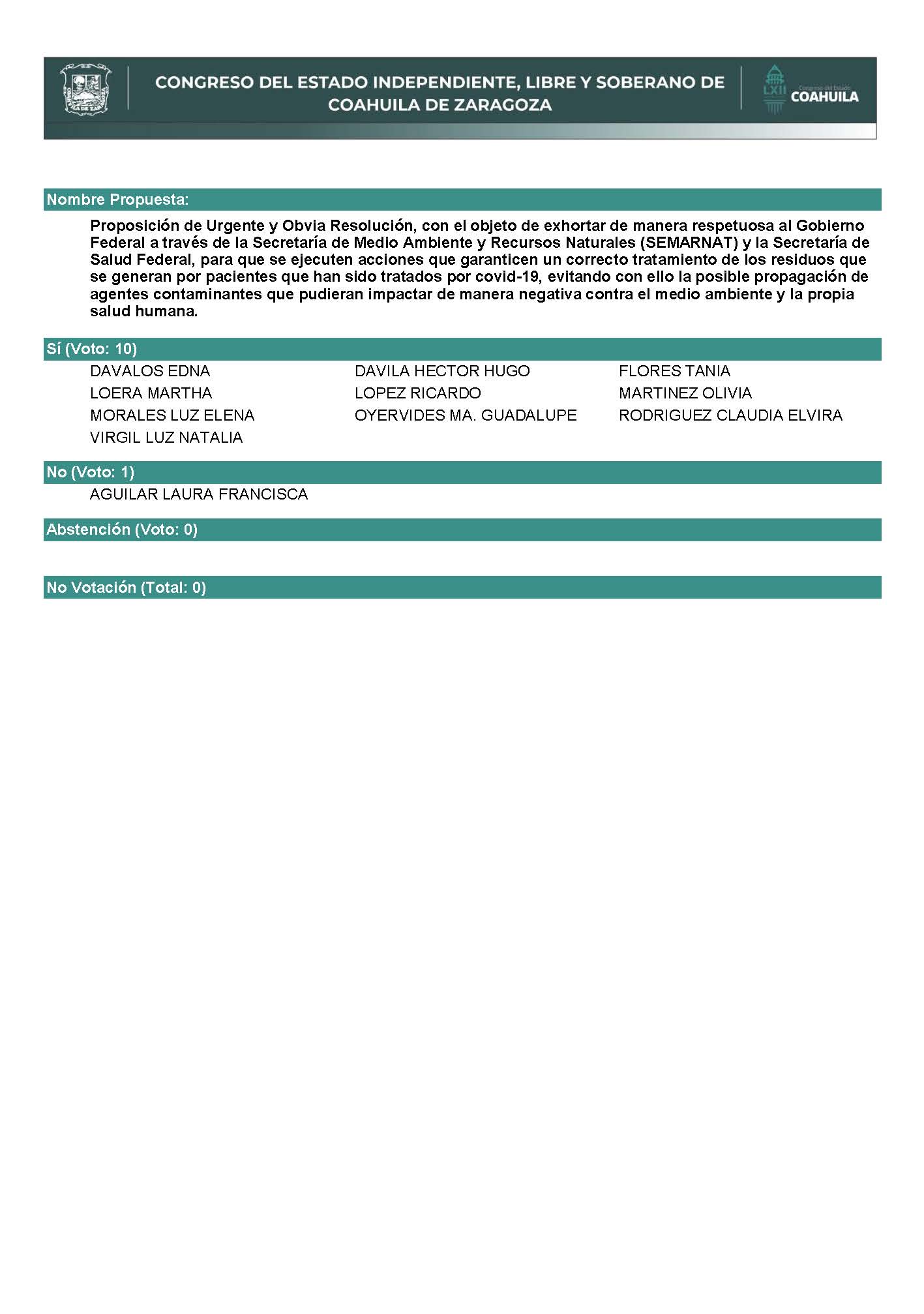 Diputada Presidenta Martha Loera Arámbula:Se aprueba por mayoría la solicitud para que la proposición que se dio a conocer sea considerada de urgente y obvia resolución.Se somete a consideración de las y los Diputados el Punto de Acuerdo contenido en la proposición.   Si alguien desea intervenir, sírvase indicarlo mediante el sistema electrónico a fin de registrar su intervención o levantando la mano. ¿Diputada el sentido de su intervención?Diputada Laura Francisca Aguilar Tabares: En contra. Diputada Presidenta Martha Loera Arámbula:¿Alguien más? Adelante Diputada. Diputada Laura Francisca Aguilar Tabares: El sentido de nuestra votación en este exhorto, en este Punto de Acuerdo de nuestra compañera Diputada va en contra. Como bien comenta la Diputada en la exposición de su Punto de Acuerdo, las secuelas económicas y ambientales generadas por el Covid-19 las seguiremos padeciendo por años dada la magnitud con que ha golpeado al mundo la pandemia.Aunado a los residuos que generan los pacientes de otros padecimientos las personas infectadas de Covid-19 producen entre un 2 y un 2.2. Kilogramos diarios de residuos peligrosos, los cuales como usted bien comenta, se define técnicamente como residuos peligrosos-biológicos-infecciosos. Dado el impacto que pueden llegar a generar, el Gobierno de México se ha encontrado preparado previo a la pandemia para el trato de estos residuos ya que actualmente el país cuenta con 39 empresas dedicadas a la recolección y transporte de dichos desechos, 36 almacenamientos temporal y de acopio y 35 para tratamiento químico y 19 plantas de incineración. Estos tratamientos, gracias a las temperaturas altas y al proceso químico hacen que los desechos puedan ser depositados en residuos sanitarios, de tal forma que no consideramos prudente que se emita un exhorto a las autoridades federales puesto que ya se cuenta con un proceso meticulosamente articulado para dichas acciones. Es cuanto. Diputada Presidenta Martha Loera Arámbula: Gracias Diputada. ¿Alguna otra intervención?  ¿No?Diputada María Guadalupe Oyervides Valdez: Estoy pidiendo solicitud del uso de la voz. Diputada Presidenta Martha Loera Arámbula:Adelante, ¿el sentido de su intervención?Diputada María Guadalupe Oyervides Valdez:A favor. Diputada Presidenta Martha Loera Arámbula:Adelante Diputada, tiene la palabra. Diputada María Guadalupe Oyervides Valdez:Gracias. Queremos, quiero externar porque estamos a favor del Punto de Acuerdo que hoy ha sido presentada en esta Diputación Permanente, donde precisamente la ponente, la Diputada Claudia Rodríguez Márquez, está haciendo un exhorto igual, respetuoso, como hemos estado trabajando, a la Secretaría del Medio Ambiente y Recursos Naturales. Escuché con atención su intervención, Diputada, el por qué no están apoyando este Punto de Acuerdo.  Usted dio las cifras, no las di yo, yo hago esta intervención porque usted dice, afirma, que estos residuos son de 2.2 kilogramos por día, por espacio, por institución pública, cuál es la fuente, de dónde saca la información que hoy expone ante esta Diputación Permanente, porque si usted me ayuda a aclararlo  pues no es suficiente y eso cuando no es suficiente crea precisamente el exhorto que hoy está presentando la Diputada. 2.2. Kilogramos de residuos peligrosos, 39 empresas que transportan y 36 de almacenamiento, lo que hoy está exhortando de manera respetuosa la Secretaría de Salud Federal para que se considere la actualización de la NOM/087 es garantizar que se cumpla  y en su exposición de motivos lo explica a detalle, con fundamento por qué no, el por qué no es suficiente, el por qué tendríamos que adecuarnos para que se garantice el cumplimiento en base a los requerimientos actuales, si estamos en un proceso de cambio, cambiemos, actualicemos en bien, el ir en contra de todo, de lo que se pone aquí, poniendo antes el interés distinto a una ideología política, analicémoslo bien, 2.2 kilogramos de desechos, no soy experta y le puedo decir que desconozco y si me puede ayudar y que sé que estoy ocasionando una réplica directa, dígame el fundamento, pero un fundamento sustentado, cuál es la fuente de lo que hoy estamos debatiendo, porque yo estoy viendo el Punto de Acuerdo de la Diputada Claudia y sé cuál es el fundamento de lo expuesto, pero dónde me dice que son 2.2. Kilogramos de desechos, de dónde, de qué…Es cuanto. Diputada Presidenta Martha Loera Arámbula: ¿Alguien más que desee intervenir?Diputada Laura Francisca Aguilar Tabares: Este, de mi parte…Diputada Presidenta Martha Loera Arámbula:Sí, por alusiones, réplica. Diputada Laura Francisca Aguilar Tabares: Sí. Diputada Presidenta Martha Loera Arámbula:Adelante Diputada. Diputada Laura Francisca Aguilar Tabares:La exposición Diputada Lupita, este, del motivo del por qué va en sentido nuestra votación, y la referencia verdad de dónde viene esta parte quisiera leerla, respondiendo a su pregunta Diputada, con todo respeto y con toda claridad que yo entiendo que esto amerita el por qué también hablar y tener esos fundamentos, verdad, de dónde el por qué nosotros comentamos acerca de este porcentaje. Aquí nos habla verdad de la fuente de INFOBAN, nos dice que la Secretaría del Medio Ambiente y Recursos Naturales de SEMARNAT, estimó que los pacientes contagiados de Covid-19 en México han generado hasta el momento alrededor de 350 toneladas de residuos biológicos-infecciosos de los clasificados como no anatómicos entre los que se encuentran materiales desechables como guantes, batas, googles y cubre bocas,  cada enfermo de coronavirus produce al día un promedio de 2 a 2.2 kilos de residuos considerados como peligrosos. En entrevista con Excélsior, Ricardo Ortiz Conde, Director General de Gestión Integral de Materiales y Actividades Riesgosas de la SEMARNAT, aseguró que México tiene la capacidad instalada para la recolección y transportación y el destino final de los residuos biológicos, infecciosos en la pandemia, de aquí tenemos esta referencia, sin embargo, sí creo que este Punto de Acuerdo es por la preocupación de que los ciudadanos, sobre todo se vele por la protección y la salud de ellos. Sin embargo, también nuestro voto va en contra, más que nada Diputada Lupita y compañeros Diputados y a la Diputada exponente de este Punto de Acuerdo, más que nada porque desde el Gobierno Federal y la Secretaría de Salud y como la Secretaría del Ambiente han estado trabajando, han estado implementado estas estrategias y sobre todo han estado preocupados en que se cuide la salud también de las personas que no se han infectado, que no han padecido del Coronavirus. Entonces, esto es cuanto, Diputada Lupita. Diputada Presidenta Martha Loera Arámbula:Muy bien, si les parece sometemos, si no hay más intervenciones, Edna Dávalos, el sentido de su intervención Diputada. Diputada Edna Ileana Dávalos Elizondo:A favor del dictamen de la Diputada Claudia. Diputada Presidenta Martha Loera Arámbula:Adelante Diputada. Diputada Edna Ileana Dávalos Elizondo:Me llama mucho la atención y me sorprende, con todo el respeto Diputada Laura que usted se merece, y con todo el cariño,  que los números que hoy le solicitan y que la información que le comenta mi compañera la Diputada Guadalupe Oyervides que se lo cita, sea y lo comento en concreto porque contestó como una alusión personal y hoy está dando esta explicación y quedo completamente sorprendida saber que los datos que nos otorgan y que viene a traer al Pleno, a este Honorable Pleno en el cual estamos, para darle la cordura y el lineamiento y el seguimiento a un tema tan, tan, tan noble y tan importante que es el Covid, que su respuesta sea, que están basados en una entrevista, eso es lo sorprendente de esta Administración Federal, es lo sorprendente de este gobierno, cómo a través de temas tan sensibles nos responden con números sacados de entrevistas y de la manga.Hablaba ahorita sobre las secuelas económicas por el Covid, sí, es un tema que ha impactado al mundo, más aún así México estamos dando mucho qué desear, y le cito algunos números que no son sacados de entrevista Diputada, sino son sacados de información real que existe a nivel mundial. Pasamos de ser el número 14, el país número 14 en economía mundial a ser el número 15, el adeudo por habitante, ahora son 95,900, no justifico, pero pasado a un gobierno anterior estaba en 85 mil y si nos vamos aún más atrás al 2000, era de 49 mil, brincamos hoy a 95,900 en la deuda, históricamente son los peores números que ha tenido el país, hablo de la salud, bueno, dónde están las vacunas no solamente las de Covid, dónde está la de tuberculosis, la de rotavirus, la hepatitis, la de tétanos, en el 2016 teníamos 14 millones de vacunas contra la tuberculosis, hoy han 100 mil.  Es de reflexionar lo que estamos haciendo en un tema de salud y cito el exhorto de mi compañera Diputada Claudia: simplemente es de manera respetuosa exhortar al Gobierno Federal a través de la SEMARNAT para que ejecuten las acciones que garanticen un correcto tratamiento de los residuos que se generan por los pacientes, ya dijo que no al tema de los aeropuertos y de los extranjeros que llegan, ahora también que no al que se regularice el que todas estas 350 toneladas de residuos que usted citó de la entrevista no sean tratados, qué daño hace el llegar a la SEMARNAT este exhorto y que pongan atención y que sea enviado a través del Congreso del Estado de Coahuila, un estado que está poniendo el ejemplo a nivel nacional, en cuanto al tema de Covid se trata  y muchos estados están siguiendo los protocolos que está haciendo hoy Coahuila.Por lo tanto, me sumo al exhorto y nos sumamos los Diputados del PRI al exhorto de la Diputada, pero sí reflexionemos, reflexionemos, esto no se trata de defender todo lo que le lleve al Gobierno Federal y estar parando las bolitas antes de que lleguen, eso se trata de ver por el bienestar de los ciudadanos, de los coahuilenses y de hacer algo por detener esta segunda o tercera o cuarta o no sé cuántas etapas necesitamos Diputada para poner atención al  Covid 19 y al trabajo que está haciendo el Gobierno Federal. Es cuanto. Diputada Laura Francisca Aguilar Tabares:Por alusiones. Diputada Presidenta Martha Loera Arámbula: Por alusiones Diputada. Adelante. Diputada Laura Francisca Aguilar Tabares:Por alusión. Nada más para comentarle Diputada Edna y también con todo respeto que ustedes me merecen. La contestación que di hace un momento sobre la fuente de información, bueno, esta fuente de información, o sea, fue una entrevista a un funcionario federal, un funcionario público y sobre todo nosotros consideramos que cuando se hace una entrevista a una persona con cierto cargo público es una información oficial, entonces está basada y tiene fundamentos. Eso es todo de mi parte. Gracias.Diputada Presidenta Martha Loera Arámbula:Gracias Diputada.No habiendo más intervenciones, procederemos a votar el Punto de Acuerdo que se sometió a consideración. Diputada Secretaria Olivia Martínez Leyva, por favor tome nota de la votación y una vez cerrado el registro de los votos informe sobre el resultado.Se abre el sistema. Se cierra el sistema de votación.Diputada Secretaria Olivia Martínez Leyva:Diputada Presidenta, le informo el resultado de la votación: 8 votos a favor; 1 en contra; 0 abstenciones.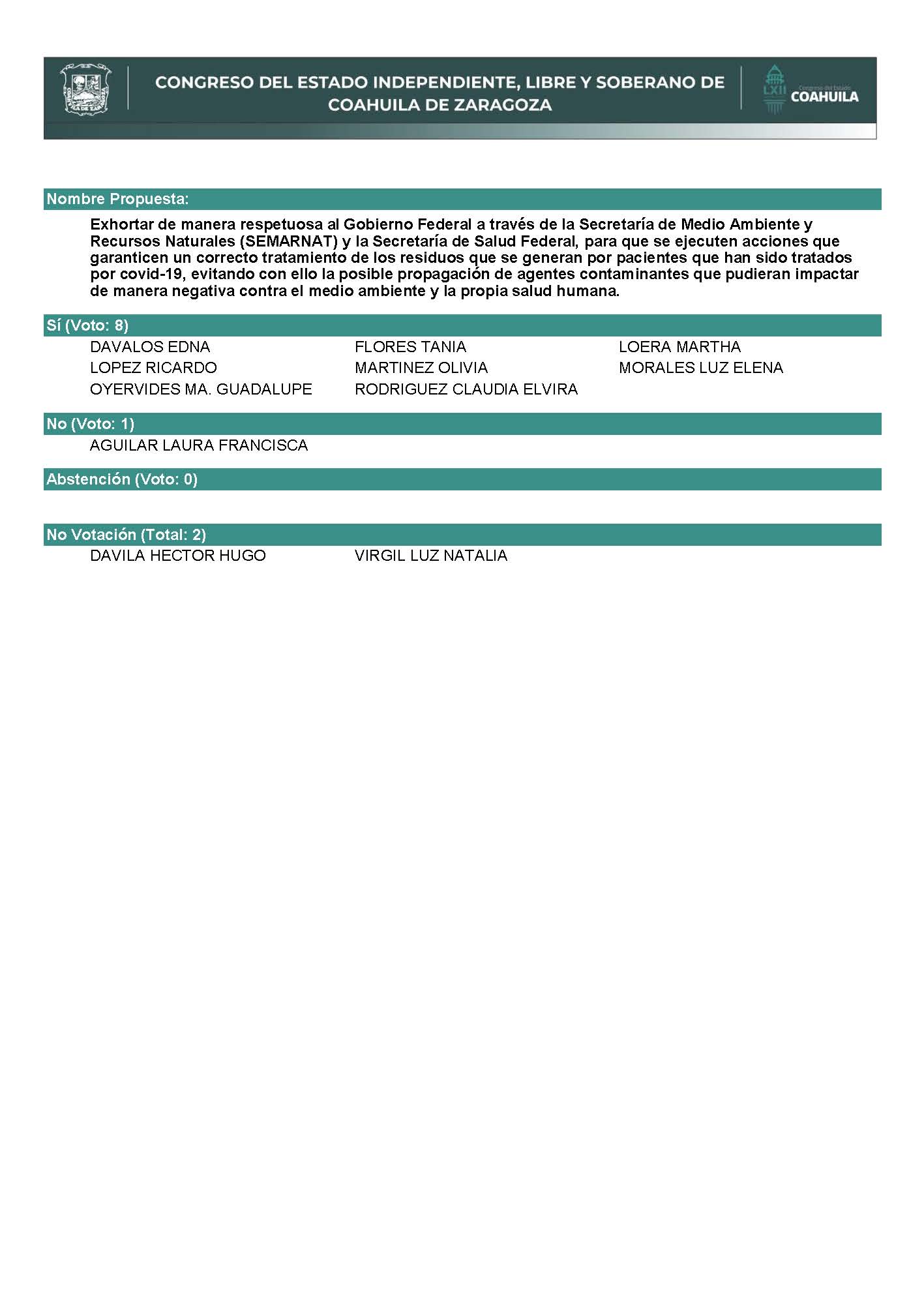 Diputada Presidente Martha Loera Arámbula:Gracias Diputada.Se aprueba por mayoría el Punto de Acuerdo que se puso a consideración en los términos en que se planteó, por lo que debe procederse a lo que corresponda.A continuación, se concede la palabra a la Diputada Luz Elena Guadalupe Morales Núñez para dar lectura a un pronunciamiento que se encuentra consignado en el Punto 9 A del Orden del Día aprobado.Adelante, Diputada Luz Elena.Diputada Luz Elena Guadalupe Morales Núñez:PRONUNCIAMIENTO QUE PRESENTA LA DIPUTADA LUZ ELENA GUADALUPE MORALES NÚÑEZ, CONJUNTAMENTE CON LAS DIPUTADAS Y LOS DIPUTADOS INTEGRANTES DEL GRUPO PARLAMENTARIO “MIGUEL RAMOS ARIZPE” DEL PARTIDO REVOLUCIONARIO INSTITUCIONAL, EN RELACIÓN AL DÍA INTERNACIONAL DEL TRABAJO DOMÉSTICO NO REMUNERADO.DIPUTACIÓN PERMANENTE DEL CONGRESO DEL ESTADODE COAHUILA DE ZARAGOZAP R E S E N T E.-El Día Internacional del Trabajo Doméstico se conmemora el 22 de julio desde el año de 1983, declarado como tal durante el Segundo Encuentro Feminista Latinoamericano y del Caribe (EFLC). Con el fin de reconocer el trabajo que millones de personas realizan en sus hogares, en todo el mundo, sin recibir remuneración económica alguna. Es entonces que desde esta tribuna reconocemos el trabajo que se realiza al interior de los hogares que va desde la limpieza de la casa, lavado de la ropa y utensilios de cocina, preparación de alimentos, cuidado de hijas e hijos o algún integrante de la familia, y que sigue siendo invisibilizado, no se cuenta con un horario definido o remuneración económica por el mismo.Las mujeres son quienes dedican mayor tiempo al trabajo en el hogar no remunerado, de acuerdo a la Encuesta Nacional Sobre Uso del Tiempo (ENUT), representando al 67 por ciento de la población de 12 años y más, mientras que los hombres son solo un 28 por ciento. A la semana las mujeres dedicamos 30.8 horas al trabajo doméstico no remunerado para el propio hogar y 12. 3 horas a cuidados de integrantes del hogar.En la actualidad persiste la sobrecarga de labores domésticas hacia las mujeres, más aún si cuentan con una actividad remunerada, debido al trabajo que se acumula al llegar al hogar, lo cual impide el logro hacia la igualdad sustantiva de oportunidades en relación con los hombres.En el caso de aquellas que no cuentan con un trabajo remunerado, se presenta menor posibilidad de desarrollo patrimonial, lo que a su vez genera una mayor dependencia económica de la pareja, al no contar con ingresos propios, viendo en ocasiones limitada su participación en el ámbito político o social.Atendiendo al llamado de ONU Mujeres, para lograr un Sistema Nacional de Cuidados se debe reconocer, reducir y redistribuir la carga de tiempo y trabajo que realizan las mujeres de manera no remunerada, por ello es necesario regular un nuevo paradigma de corresponsabilidad social para las labores domésticas y de cuidado no remuneradas, en tanto una responsabilidad colectiva más que individual y en el marco de la esfera pública, más que privada con participación central del Estado.Por todo lo anterior es relevante hablar en esta Tribuna y manifestar el compromiso de las diputadas y los diputados del Partido Revolucionario Institucional en este tema porque coadyuva a visibilizar la necesidad de una verdadera igualdad entre mujeres y hombres que permita a cada uno estar en condiciones de conciliar una vida familiar, laboral, social, educativa y que cada uno obtenga un goce pleno de sus Derechos Humanos.A T E N T A M E N T ESaltillo, Coahuila de Zaragoza, 19 de julio de 2021DIP. LUZ ELENA GUADALUPE MORALES NUÑEZDEL GRUPO PARLAMENTARIO “MIGUEL RAMOS ARIZPE”,DEL PARTIDO REVOLUCIONARIO INSTITUCIONAL.CONJUNTAMENTE CON LAS DEMAS DIPUTADAS Y DIPUTADOS INTEGRANTES DEL GRUPO PARLAMENTARIO “MIGUEL RAMOS ARIZPE”,DEL PARTIDO REVOLUCIONARIO INSTITUCIONAL.Y antes de concluir, no está ahorita la compañera que va a continuar con un siguiente Punto de Acuerdo, yo nada más quiero decir que esta Tribuna no debemos de utilizarla para venir a mentir, para el siguiente pronunciamiento, en verdad, no se vale que a la gente quieran mentirle diciendo que se van a regularizar la tierra cuando hay trámites jurídicos, que no hay voluntad de un gobierno, el poder estar  realizando o sacar una varita mágica para poder arreglar los problemas añejos, sino que hay problemáticas y sobre todo situaciones jurídicas en cada caso en particular que se tendrán que ver.No se vale que engañen a la gente diciendo que se van a solucionar los problemas de la noche a la mañana, lo que se necesitan y, si así lo quisieran, son mesas de diálogo y de trabajo para poder conocer el estatus de cada una de las situaciones de las colonias que esas guardan, porque hay programas que se están haciendo desde el gobierno del estado y desde el gobierno municipal para la regularización de la tenencia de la tierra de las colonias que van a comentar, pero hay muchas otras.Es cuanto.Diputada Presidenta Martha Loera Arámbula:Gracias Diputada.A continuación, se concede la palabra a la Diputada Laura Francisca Aguilar Tabares para dar lectura a un Pronunciamiento que presenta el Diputado Francisco Javier Cortez Gómez y que se encuentra consignado en el Punto 9 B del Orden del Día aprobado.Adelante Diputada.Diputada Laura Francisca Aguilar Tabares:Con su permiso, Presidenta.PRONUNCIAMIENTO QUE PRESENTA EL DIPUTADO FRANCISCO JAVIER CORTEZ GÓMEZ, CONJUNTAMENTE CON LAS DIPUTADAS INTEGRANTES DEL GRUPO PARLAMENTARIO DE morena, DE ESTA HONORABLE SEXAGÉSIMA SEGUNDA LEGISLATURA, RESPECTO DE LA CRISIS DE INSEGURIDAD Y DEL ESTADO DE INGOBERNABILIDAD EN QUE SE ENCUENTRA SALTILLO, PARTICULARMENTE LAS COLONIAS IRREGULARES Y OLVIDADAS DEL SUR-PONIENTE DE LA CIUDAD, VÍCTIMAS DE LA APATÍA, INEPTITUD Y CORRUPCIÓN QUE PRIVA EN EL GOBIERNO DE MANOLO JIMÉNEZ SALINAS,DE LA VIOLACIÓN A LOS DERECHOS HUMANOS Y DE MÚLTIPLES ABUSOS POR PARTE DE LOS EFECTIVOS DE SEGURIDAD PÚBLICA MUNICIPAL.HONORABLE DIPUTACIÓN PERMANENTE DEL CONGRESODEL ESTADO DE COAHUILA DE ZARAGOZA.PRESENTE. –Cuando está a punto de cumplir 444 años de su fundación, nunca antes como ahora Saltillo había sido víctima de la implacable ola de violencia que mantiene en permanente zozobra a innumerables zonas habitacionales, tanto urbanas, como rurales, a lo que se suman severos rezagos.Al tiempo que delincuentes protegidos roban, agreden, asesinan, defraudan, amedrentan, destruyen y siembran el terror, el Ayuntamiento presidido por Manolo Jiménez Salinas se perfecciona en el arte de mentir, ocultar y maquillar cifras, más en lo referente a los deplorables servicios de seguridad ciudadana, regularización de la tenencia de la tierra y urbanización.Debido a esto, la población desconoce la indignante realidad que se esconde detrás de la intensa y costosa campaña publicitaria con la que el edil exalta su imagen, bajo el obvio propósito de ganar mayor simpatía entre los ciudadanos y, con ello, obtener un nuevo cargo de elección popular, tal como se comenta a diario en los pasillos de la Presidencia Municipal y más allá de sus muros.Quienes conformamos el Grupo Parlamentario de Morena, convencidos de que llegó la hora de la Cuarta Transformación, no podemos de ninguna manera ser cómplices de la gran mentira institucional (repetida una y mil veces)de que la capital de Coahuila es un buen lugar para vivir. Lo cierto es que Saltillo es un municipio fallido, una localidad en estado de ingobernabilidad.Para muestra, no uno, sino muchos botones. Además, esta penosa situación es perfectamente verificable: existen cuando menos dos Saltillos: uno, el que está en la mente fantasiosa de Manolo Jiménez Salinas, y el otro, el que padecen todos los días cientos de miles de familias, entre ellas, las que sobreviven en el sur-poniente de la mancha urbana, mejor conocida como “tierra de nadie” o“ciudad perdida”, en manos de un gobierno paralelo, es decir, de una horda de caciques regentados por funcionarios municipales.Un gran cúmulo de evidencias y pruebas en nuestro poder (videos, fotografías, expedientes, testimonios, firmas de afectados, denuncias penales y procedimientos de queja ante la Comisión de Derechos Humanos, etcétera) dan cuenta de la terrible situación que se vive en esa zona, situada detrás de los cerros Del Pueblo y Las Galeras, donde están asentadas colonias olvidadas, como: Independencia, Fresnos, Margaritas, Josefa Ortíz de Domínguez, Rincón de los Pastores, Puerto de Flores y otras.No por nada, asociaciones civiles y activistas exigen la intervención directa de la Guardia Nacional, toda vez que a las autoridades municipales y su cuerpo policiaco se les han salido de control esos asentamientos, así mismo, tampoco han podido resolver viejos problemas comunitarios. El Frente Ciudadano en Lucha por el Derecho a una Vivienda Digna, A. C., en un oficio dirigido a cada uno de los integrantes del Cabildo local, relata lo siguiente:Es larga la lista de denuncias que se han presentado contra las lideresas de estas colonias, de nombre Prudencia Santana Almanza (alias “La Nina”) y sus secuaces, Claudia Aidé Hernández Dávila (alias “La Güera”) y Carmen López (alias “La Rata”). Estas lideresas, abusando de que hacen “trabajo político”, han construido imperios del terror en las colonias marginadas. Ellas, para comenzar, han cobrado, una y otra vez, el mismo terreno, han llevado maquinaria pesada a tumbar tejabanes, han quemado tejabanes, han hecho firmar a la gente pagarés en blanco, han vendido los pagarés, han golpeado gente, les han sacado de sus viviendas, les han robado sus propiedades (con construcción, no sólo el terreno), les han condenado a la miseria, la marginación y la falta de servicios básicos (la falta de regularización de la tierra lleva a la falta de servicios), arrestos, violencia física por parte de la Policía, cobros por parte de la Policía, los han insultado, violentado, humillado, ofendido, manipulado, les han controlado y condicionado la ayuda social (despensas y apoyos municipales, estatales y federales), un mosaico de formas de violencia que denigran la identidad del ser humano es lo que se vive detrás de los cerros... Es el Saltillo de los pobres, el Saltillo de los jodidos... el Saltillo de 45 años atrás, el Saltillo de María Herrera y sus pandilleros...La activista y representante legal de dicha organización, Aída Guadalupe García Badillo, dirigiéndose al presidente municipal, añade: “El exceso de confianza, cordialidad y camaradería confirma que ellas y sus funcionarios tienen más poder que usted, señor Alcalde, adentro de las instituciones...”“No existe una política social en el tema de la violencia para ese sector, es una pena señor que esto suceda, ya que la violencia, cualquier forma de violencia, no debe de ser justificada y debe de ser atendida; estamos, señor, ante favelas, lugares en los que ya está estancada la pobreza, la miseria y la violencia, en donde falta seguridad social y proyectos que permitan disminuir las diferencias sociales... Esta realidad social que se vive detrás de los cerros es su responsabilidad, y es consecuencia de que los funcionarios municipales, adictos al robo hormiga, prefieren seguir robando que resolver un asunto de violencia y de justicia social”, subraya en su escrito la representante.Es insuficiente el tiempo disponible para exponer de manera completa, detallada y documentada las atrocidades a las que hemos hecho referencia, pero el Grupo Parlamentario de Morena habrá de asumir, con todo lo que ello implica, la justa defensa de los innumerables derechos humanos que han sido violados en dichos sectores, bajo la mirada indiferente del alcalde Manolo Jiménez Salinas, responsable de todos estos atropellos, muchos de ellos derivados de la evidente negligencia y excesos de la autoridad municipal, pero, sobre todo, de un preocupante problema de violencia estructural que, al haberse arraigado, definitivamente amerita ser resuelto a otro nivel, antes de que nos estalle en las manos.A T E N T A M E N T ESaltillo, Coahuila de Zaragoza, julio 19 de 2021Grupo Parlamentario de morenaDIP. FRANCISCO JAVIER CORTEZ GÓMEZDIP. LIZBETH OGAZÓN NAVADIP. TERESA DE JESÚS MERAZ GARCÍADIP. LAURA FRANCISCA AGUILAR TABARESEs cuanto.Diputada Presidenta Martha Loera Arámbula:Agotados los puntos del Orden del Día y siendo las 13 horas con 21 minutos del día 19 de julio de 2021, se da por concluida esta Cuarta Sesión del Segundo Período de la Diputación Permanente del Primer Año de Ejercicio Constitucional de la Sexagésima Segunda Legislatura del Congreso del Estado.Se cita a las y los Diputados integrantes de la Diputación Permanente para sesionar a las 12 horas del día 30 de julio del 2021.DIP. LUZ NATALIA VIRGIL ORONA.SECRETARIADIP. OLIVIA MARTÍNEZ LEYVA.SECRETARIANOMBRE Y FIRMAVOTO Dip. Jesús María Montemayor Garza.CoordinadorDip. Jorge Antonio Abdala SernaSecretarioDip. Martha Loera ArámbulaDip. Olivia Martínez LeyvaDip.  Luz Natalia Virgil OronaDip. Tania Vanessa Flores GuerraDip. Francisco Javier Cortez GómezNOMBRE Y FIRMAVOTOVOTOVOTORESERVA DE ARTÍCULORESERVA DE ARTÍCULODIP. LUZ ELENA MORALES NÚÑEZ(COORDINADORA)A FAVOREN CONTRAABSTENCIÓNSICUALDIP. LUZ ELENA MORALES NÚÑEZ(COORDINADORA)DIP. RODOLFO GERARDO WALSS AURIOLES(SECRETARIO)A FAVOREN CONTRAABSTENCIÓNSICUALDIP. RODOLFO GERARDO WALSS AURIOLES(SECRETARIO)DIP. MARÍA ESPERANZA CHAPA GARCÍAA FAVOREN CONTRAABSTENCIÓNSICUALDIP. MARÍA ESPERANZA CHAPA GARCÍADIP. MARÍA EUGENIA GUADALUPE CALDERÓN AMEZCUAA FAVOREN CONTRAABSTENCIÓNSICUALDIP. MARÍA EUGENIA GUADALUPE CALDERÓN AMEZCUADIP. LIZBETH OGAZÓN NAVAA FAVOREN CONTRAABSTENCIÓNSICUALDIP. LIZBETH OGAZÓN NAVADIP. MAYRA LUCILA VALDÉS GONZÁLEZDIP. RODOLFO GERARDO WALS AURIOLESDIP. LUZ NATALIA VIRGIL ORONADIP. JORGE ANTONIO ABDALA SERNA DIP. MARÍA GUADALUPE OYERVIDES VALDÉZDIP.  RICARDO LÓPEZ CAMPOSDIP. RAÚL ONOFRE CONTRERASDIP. OLIVIA MARTÍNEZ LEYVADIP. EDUARDO OLMOS CASTRODIP. MARIO CEPEDA RAMÍREZDIP. MARÍA BÁRBARA CEPEDA BOEHRINGERDIP. EDNA ILEANA DÁVALOS ELIZONDODIP. JESUS MARIA MONTEMAYOR GARZADIP. HECTOR HUGO DÁVILA PRADODIP. ÁLVARO MOREIRA VALDÉSDIP. MARÍA EUGENIA CALDERON AMEZCUA               DIP. MARIA ESPERANZA CHAPA GARCIADIP. MARTHA LOERA ARÁMBULA